<Commission>{REGI}Regioninės plėtros komitetas</Commission><RefProc>2019/0254</RefProc><RefTypeProc>(COD)</RefTypeProc><Date>{28/04/2020}28.4.2020</Date><TitreType>NUOMONĖ</TitreType><CommissionResp>Regioninės plėtros komiteto</CommissionResp><CommissionInt>pateikta Žemės ūkio ir kaimo plėtros komitetui</CommissionInt><Titre>dėl pasiūlymo dėl Europos Parlamento ir Tarybos reglamento, kuriuo nustatomos tam tikros pereinamojo laikotarpio nuostatos dėl 2021 m. paramos iš Europos žemės ūkio fondo kaimo plėtrai (EŽŪFKP) ir Europos žemės ūkio garantijų fondo (EŽŪGF), iš dalies keičiamos reglamentų (ES) Nr. 228/2013, (ES) Nr. 229 ir (ES) Nr. 1308/2013 nuostatos dėl 2021 m. išteklių ir jų skirstymo ir iš dalies keičiamos reglamentų (ES) Nr. 1305/2013, (ES) Nr. 1306/2013, (ES) Nr. 1307/2013 nuostatos dėl 2021 m. išteklių ir taikymo</Titre><DocRef>(COM(2019)0581 – C9-0162/2019 – 2019/0254(COD))</DocRef>Nuomonės referentas: <Depute>Herbert Dorfmann</Depute>PA_LegamTRUMPAS PAGRINDIMASKadangi vis dar deramasi dėl teisės aktų sistemos, kuria bus reglamentuojama bendra žemės ūkio politika po 2020 m., siekiant užtikrinti sklandų perėjimą, būtina priimti pereinamojo laikotarpio priemones, kurios sudarytų sąlygas pratęsti galiojančių reglamentų taikymą iki tol, kol bus įdiegta naujoji sistema.Galiojantys reglamentai turi būti iš dalies pakeisti, ypač siekiant įtraukti taikytinas sumas ir (arba) viršutines ribas, kurios turi būti nustatytos naujoje 2021–2027 m. daugiametėje finansinėje programoje (DFP).Kadangi Komisijos pasiūlyme numatytas 1 metų pereinamasis laikotarpis, nuomonėje numatyta galimybė jį pratęsti iki 2022 m., jei naujasis BŽŪP reglamentas nebus priimtas iki 2020 m. spalio 30 d.EŽŪFKP: valstybių narių pranešimo laikotarpis pratęsiamas nuo 10 iki 20 dienų. Kalbant apie naujus įsipareigojimams, prisiimtinus nuo 2021 m.,  kaimo plėtros programose nustatytas laikotarpis gali trukti ne trejus, o ketverius metus.Nuomonėje numatoma galimybė panaudoti 2022–2027 m. Europos žemės ūkio fondo kaimo plėtrai (EŽŪFKP) asignavimus priemonėms, dėl kurių jau prisiimti įsipareigojimai, susiję su mokėjimais po 2021 m. gruodžio 31 d. tuo atveju, jei lėšos būtų visiškai panaudotos (kaip numatyta Reglamento 1310/2013 3 straipsnyje). Kadangi vien tik EŽŪFKP 2021 m. metinio biudžeto nepakaks norint finansuoti 2014–2021 m. programavimo laikotarpio įsipareigojimus (šio laikotarpio EŽŪFKP asignavimai yra visiškai panaudoti), Komisijai turėtų būti suteikta galimybė atidėti 2022–2027 m. programavimo laikotarpio asignavimus naujiems įsipareigojimams, kad būtų užtikrintas 2014–2021 m. įsipareigojimų tęstinumas.Buvo atsižvelgta į būtinybę išlaikyti dabartinio dydžio POSEI biudžetą Prancūzijos, Ispanijos ir Portugalijos atokiausiems regionams, taip pat į padidintą Prancūzijos POSEI paketo viršutinę ribą nedidinant bendro POSEI biudžeto ir nepanaikinant Ispanijos ir Portugalijos atokiausiems regionams skiriamo finansavimo. Taip pat pritaikomas BRO nuostatos, susijusios su taisyklių taikymo išplėtimu tarpšakinėms organizacijoms atokiausiuose regionuose. Nukrypti leidžiančia nuostata užtikrinama, kad būtų išsaugotos vietos gamyba, pramonė ir darbo vietos rinkose, kuriose galimybės yra labai ribotos.Laikantis Europos Parlamento pozicijos dėl DFP, nuomonėje siekiama straipsnyje dėl krizių rezervo nurodyti, kad pradinė rezervo suma turėtų papildyti BŽŪP biudžetą ir turėtų būti įrašyta į rezervą programavimo laikotarpio pradžioje. Be to, siekiant neprarasti šių lėšų, reikia numatyti rezervo veikimo reformą, kad būtų galima iš 2021 m. į tolesnius metus perkelti įsipareigojimams nepriskirtas lėšas.Komitetas dar kartą patvirtina savo poziciją, kurią EP išreiškė savo 2018 m. lapkričio 14 d. rezoliucijoje dėl DFP.PAKEITIMAIRegioninės plėtros komitetas ragina atsakingą Žemės ūkio ir kaimo plėtros komitetą atsižvelgti į šiuos pakeitimus:<RepeatBlock-Amend><Amend>Pakeitimas		<NumAm>1</NumAm><DocAmend>Pasiūlymas dėl reglamento</DocAmend><Article>2 konstatuojamoji dalis</Article></Amend><Amend>Pakeitimas		<NumAm>2</NumAm><DocAmend>Pasiūlymas dėl reglamento</DocAmend><Article>3 a konstatuojamoji dalis (nauja)</Article></Amend><Amend>Pakeitimas		<NumAm>3</NumAm><DocAmend>Pasiūlymas dėl reglamento</DocAmend><Article>4 konstatuojamoji dalis</Article></Amend><Amend>Pakeitimas		<NumAm>4</NumAm><DocAmend>Pasiūlymas dėl reglamento</DocAmend><Article>5 konstatuojamoji dalis</Article></Amend><Amend>Pakeitimas		<NumAm>5</NumAm><DocAmend>Pasiūlymas dėl reglamento</DocAmend><Article>6 konstatuojamoji dalis</Article></Amend><Amend>Pakeitimas		<NumAm>6</NumAm><DocAmend>Pasiūlymas dėl reglamento</DocAmend><Article>7 konstatuojamoji dalis</Article></Amend><Amend>Pakeitimas		<NumAm>7</NumAm><DocAmend>Pasiūlymas dėl reglamento</DocAmend><Article>8 konstatuojamoji dalis</Article></Amend><Amend>Pakeitimas		<NumAm>8</NumAm><DocAmend>Pasiūlymas dėl reglamento</DocAmend><Article>10 konstatuojamoji dalis</Article></Amend><Amend>Pakeitimas		<NumAm>9</NumAm><DocAmend>Pasiūlymas dėl reglamento</DocAmend><Article>14 konstatuojamoji dalis</Article></Amend><Amend>Pakeitimas		<NumAm>10</NumAm><DocAmend>Pasiūlymas dėl reglamento</DocAmend><Article>17 konstatuojamoji dalis</Article></Amend><Amend>Pakeitimas		<NumAm>11</NumAm><DocAmend>Pasiūlymas dėl reglamento</DocAmend><Article>18 konstatuojamoji dalis</Article></Amend><Amend>Pakeitimas		<NumAm>12</NumAm><DocAmend>Pasiūlymas dėl reglamento</DocAmend><Article>20 konstatuojamoji dalis</Article></Amend><Amend>Pakeitimas		<NumAm>13</NumAm><DocAmend>Pasiūlymas dėl reglamento</DocAmend><Article>21 konstatuojamoji dalis</Article></Amend><Amend>Pakeitimas		<NumAm>14</NumAm><DocAmend>Pasiūlymas dėl reglamento</DocAmend><Article>22 konstatuojamoji dalis</Article></Amend><Amend>Pakeitimas		<NumAm>15</NumAm><DocAmend>Pasiūlymas dėl reglamento</DocAmend><Article>23 konstatuojamoji dalis</Article></Amend><Amend>Pakeitimas		<NumAm>16</NumAm><DocAmend>Pasiūlymas dėl reglamento</DocAmend><Article>24 konstatuojamoji dalis</Article></Amend><Amend>Pakeitimas		<NumAm>17</NumAm><DocAmend>Pasiūlymas dėl reglamento</DocAmend><Article>25 konstatuojamoji dalis</Article></Amend><Amend>Pakeitimas		<NumAm>18</NumAm><DocAmend>Pasiūlymas dėl reglamento</DocAmend><Article>26 a konstatuojamoji dalis (nauja)</Article></Amend><Amend>Pakeitimas		<NumAm>19</NumAm><DocAmend>Pasiūlymas dėl reglamento</DocAmend><Article>27 konstatuojamoji dalis</Article></Amend><Amend>Pakeitimas		<NumAm>20</NumAm><DocAmend>Pasiūlymas dėl reglamento</DocAmend><Article>28 konstatuojamoji dalis</Article></Amend><Amend>Pakeitimas		<NumAm>21</NumAm><DocAmend>Pasiūlymas dėl reglamento</DocAmend><Article>29 konstatuojamoji dalis</Article></Amend><Amend>Pakeitimas		<NumAm>22</NumAm><DocAmend>Pasiūlymas dėl reglamento</DocAmend><Article>30 konstatuojamoji dalis</Article></Amend><Amend>Pakeitimas		<NumAm>23</NumAm><DocAmend>Pasiūlymas dėl reglamento</DocAmend><Article>33 a konstatuojamoji dalis (nauja)</Article></Amend><Amend>Pakeitimas		<NumAm>24</NumAm><DocAmend>Pasiūlymas dėl reglamento</DocAmend><Article>34 konstatuojamoji dalis</Article></Amend><Amend>Pakeitimas		<NumAm>25</NumAm><DocAmend>Pasiūlymas dėl reglamento</DocAmend><Article>34 a konstatuojamoji dalis (nauja)</Article></Amend><Amend>Pakeitimas		<NumAm>26</NumAm><DocAmend>Pasiūlymas dėl reglamento</DocAmend><Article>-1 straipsnis (naujas)</Article></Amend><Amend>Pakeitimas		<NumAm>27</NumAm><DocAmend>Pasiūlymas dėl reglamento</DocAmend><Article>1 straipsnio 1 dalies 1 pastraipa</Article></Amend><Amend>Pakeitimas		<NumAm>28</NumAm><DocAmend>Pasiūlymas dėl reglamento</DocAmend><Article>1 straipsnio 1 dalies 2 pastraipa</Article></Amend><Amend>Pakeitimas		<NumAm>29</NumAm><DocAmend>Pasiūlymas dėl reglamento</DocAmend><Article>1 straipsnio 1 dalies 3 pastraipa</Article></Amend><Amend>Pakeitimas		<NumAm>30</NumAm><DocAmend>Pasiūlymas dėl reglamento</DocAmend><Article>1 straipsnio 1 dalies 4 pastraipa</Article></Amend><Amend>Pakeitimas		<NumAm>31</NumAm><DocAmend>Pasiūlymas dėl reglamento</DocAmend><Article>1 straipsnio 2 dalies 1 pastraipa</Article></Amend><Amend>Pakeitimas		<NumAm>32</NumAm><DocAmend>Pasiūlymas dėl reglamento</DocAmend><Article>1 straipsnio 2 dalies 2 pastraipa</Article></Amend><Amend>Pakeitimas		<NumAm>33</NumAm><DocAmend>Pasiūlymas dėl reglamento</DocAmend><Article>2 straipsnio 2 dalis</Article></Amend><Amend>Pakeitimas		<NumAm>34</NumAm><DocAmend>Pasiūlymas dėl reglamento</DocAmend><Article>2 straipsnio 3 dalis</Article></Amend><Amend>Pakeitimas		<NumAm>35</NumAm><DocAmend>Pasiūlymas dėl reglamento</DocAmend><Article>3 straipsnio antraštinė dalis</Article></Amend><Amend>Pakeitimas		<NumAm>36</NumAm><DocAmend>Pasiūlymas dėl reglamento</DocAmend><Article>3 straipsnio 1 pastraipos įžanginė dalis</Article></Amend><Amend>Pakeitimas		<NumAm>37</NumAm><DocAmend>Pasiūlymas dėl reglamento</DocAmend><Article>3 straipsnio 1 pastraipos a punktas</Article></Amend><Amend>Pakeitimas		<NumAm>38</NumAm><DocAmend>Pasiūlymas dėl reglamento</DocAmend><Article>6 straipsnio 1 dalies įžanginė dalis</Article></Amend><Amend>Pakeitimas		<NumAm>39</NumAm><DocAmend>Pasiūlymas dėl reglamento</DocAmend><Article>6 straipsnio 1 dalies a punktas</Article></Amend><Amend>Pakeitimas		<NumAm>40</NumAm><DocAmend>Pasiūlymas dėl reglamento</DocAmend><Article>6 straipsnio 2 dalies įžanginė dalis</Article></Amend><Amend>Pakeitimas		<NumAm>41</NumAm><DocAmend>Pasiūlymas dėl reglamento</DocAmend><Article>6 straipsnio 2 dalies a punktas</Article></Amend><Amend>Pakeitimas		<NumAm>42</NumAm><DocAmend>Pasiūlymas dėl reglamento</DocAmend><Article>6 straipsnio 2 a dalis (nauja)</Article></Amend><Amend>Pakeitimas		<NumAm>43</NumAm><DocAmend>Pasiūlymas dėl reglamento</DocAmend><Article>7 straipsnio 1 dalis</Article></Amend><Amend>Pakeitimas		<NumAm>44</NumAm><DocAmend>Pasiūlymas dėl reglamento</DocAmend><Article>7 straipsnio 2 dalies 1 pastraipos įžanginė dalis</Article></Amend><Amend>Pakeitimas		<NumAm>45</NumAm><DocAmend>Pasiūlymas dėl reglamento</DocAmend><Article>7 straipsnio 2 dalies 2 pastraipa</Article></Amend><Amend>Pakeitimas		<NumAm>46</NumAm><DocAmend>Pasiūlymas dėl reglamento</DocAmend><Article>7 straipsnio 3 dalis</Article></Amend><Amend>Pakeitimas		<NumAm>47</NumAm><DocAmend>Pasiūlymas dėl reglamento</DocAmend><Article>7 straipsnio 4 dalis</Article></Amend><Amend>Pakeitimas		<NumAm>48</NumAm><DocAmend>Pasiūlymas dėl reglamento</DocAmend><Article>7 straipsnio 6 dalis</Article></Amend><Amend>Pakeitimas		<NumAm>49</NumAm><DocAmend>Pasiūlymas dėl reglamento</DocAmend><Article>8 straipsnio 1 pastraipos a punktas</Article><DocAmend2> Reglamentas (ES) Nr. 1305/2013</DocAmend2><Article2>28 straipsnio 5 dalies 1a pastraipa</Article2></Amend><Amend>Pakeitimas		<NumAm>50</NumAm><DocAmend>Pasiūlymas dėl reglamento</DocAmend><Article>8 straipsnio 1 pastraipos 2 punktas</Article><DocAmend2>Reglamentas (ES) Nr. 1305/2013</DocAmend2><Article2>29 straipsnio 3 dalies 1a pastraipa</Article2></Amend><Amend>Pakeitimas		<NumAm>51</NumAm><DocAmend>Pasiūlymas dėl reglamento</DocAmend><Article>8 straipsnio 1 pastraipos 3 punktas</Article><DocAmend2>Reglamentas (ES) Nr. 1305/2013</DocAmend2><Article2>33 straipsnio 2 dalies 2a pastraipa</Article2></Amend><Amend>Pakeitimas		<NumAm>52</NumAm><DocAmend>Pasiūlymas dėl reglamento</DocAmend><Article>8 straipsnio 1 pastraipos 6 punkto a papunktis</Article><DocAmend2>Reglamentas (ES) Nr. 1305/2013</DocAmend2><Article2>58 straipsnio 1 dalies 1a pastraipa</Article2></Amend><Amend>Pakeitimas		<NumAm>53</NumAm><DocAmend>Pasiūlymas dėl reglamento</DocAmend><Article>9 straipsnio 1 pastraipos 1 punktas</Article><DocAmend2>Reglamentas (ES) Nr. 1306/2013</DocAmend2><Article2>25 straipsnio 2a dalis</Article2></Amend><Amend>Pakeitimas		<NumAm>54</NumAm><DocAmend>Pasiūlymas dėl reglamento</DocAmend><Article>9 straipsnio 1 pastraipos 1 a punktas (naujas)</Article><DocAmend2>Reglamentas (ES) Nr. 1306/2013</DocAmend2><Article2>25 straipsnio 3 a dalis (nauja)</Article2></Amend><Amend>Pakeitimas		<NumAm>55</NumAm><DocAmend>Pasiūlymas dėl reglamento</DocAmend><Article>9 straipsnio 1 pastraipos 3 punktas</Article><DocAmend2>Reglamentas (ES) Nr. 1306/2013</DocAmend2><Article2>35 straipsnio 5 dalis</Article2></Amend><Amend>Pakeitimas		<NumAm>56</NumAm><DocAmend>Pasiūlymas dėl reglamento</DocAmend><Article>10 straipsnio antraštinė dalis</Article><DocAmend2>Reglamentas (ES) Nr. 1307/2013</DocAmend2><Article2>10 straipsnis</Article2></Amend><Amend>Pakeitimas		<NumAm>57</NumAm><DocAmend>Pasiūlymas dėl reglamento</DocAmend><Article>10 straipsnio 1 pastraipa</Article><DocAmend2>Reglamentas (ES) Nr. 1307/2013</DocAmend2><Article2>11 straipsnio 6 dalies 4a pastraipa</Article2></Amend><Amend>Pakeitimas		<NumAm>58</NumAm><DocAmend>Pasiūlymas dėl reglamento</DocAmend><Article>10 straipsnio 1 pastraipos 3 punktas</Article><DocAmend2>Reglamentas (ES) Nr. 1307/2013</DocAmend2><Article2>15a straipsnis</Article2></Amend><Amend>Pakeitimas		<NumAm>59</NumAm><DocAmend>Pasiūlymas dėl reglamento</DocAmend><Article>10 straipsnio 1 pastraipos 4 punktas</Article><DocAmend2>Reglamentas (ES) Nr. 1307/2013</DocAmend2><Article2>22 straipsnio 5 dalies 1a pastraipa</Article2></Amend><Amend>Pakeitimas		<NumAm>60</NumAm><DocAmend>Pasiūlymas dėl reglamento</DocAmend><Article>10 straipsnio 1 pastraipos 5 punktas</Article><DocAmend2>Reglamentas (ES) Nr. 1307/2013</DocAmend2><Article2>23 straipsnio 6 dalies 3a pastraipa</Article2></Amend><Amend>Pakeitimas		<NumAm>61</NumAm><DocAmend>Pasiūlymas dėl reglamento</DocAmend><Article>10 straipsnio 1 pastraipos 6 punktas</Article><DocAmend2>Reglamentas (ES) Nr. 1307/2013</DocAmend2><Article2>25 straipsnio 11 dalies 1 pastraipos įžanginė dalis</Article2></Amend><Amend>Pakeitimas		<NumAm>62</NumAm><DocAmend>Pasiūlymas dėl reglamento</DocAmend><Article>10 straipsnio 1 pastraipos 6 b punktas</Article><DocAmend2>Reglamentas (ES) Nr. 1307/2013</DocAmend2><Article2>25 straipsnio 11 dalies 1 pastraipos b punktas</Article2></Amend><Amend>Pakeitimas		<NumAm>63</NumAm><DocAmend>Pasiūlymas dėl reglamento</DocAmend><Article>10 straipsnio 1 pastraipos 6 punkto 2 pastraipa</Article><DocAmend2>Reglamentas (ES) Nr. 1305/2013</DocAmend2><Article2>25 straipsnio 11 dalies 2 pastraipa</Article2></Amend><Amend>Pakeitimas		<NumAm>64</NumAm><DocAmend>Pasiūlymas dėl reglamento</DocAmend><Article>10 straipsnio 1 pastraipos 7 punktas</Article><DocAmend2>Reglamentas (ES) Nr. 1307/2013</DocAmend2><Article2>25 straipsnio 12 dalis</Article2></Amend><Amend>Pakeitimas		<NumAm>65</NumAm><DocAmend>Pasiūlymas dėl reglamento</DocAmend><Article>10 straipsnio 1 pastraipos 9 punktas</Article><DocAmend2>Reglamentas (ES) Nr. 1307/2013</DocAmend2><Article2>30 straipsnio 8 dalies 3a pastraipa</Article2></Amend><Amend>Pakeitimas		<NumAm>66</NumAm><DocAmend>Pasiūlymas dėl reglamento</DocAmend><Article>10 straipsnio 1 pastraipos 10 a punktas (naujas)</Article><DocAmend2>Reglamentas (ES) Nr. 1307/2013</DocAmend2><Article2>37 straipsnio 1 dalies 1 a pastraipa (nauja)</Article2></Amend><Amend>Pakeitimas		<NumAm>67</NumAm><DocAmend>Pasiūlymas dėl reglamento</DocAmend><Article>10 straipsnio 1 pastraipos 13 punktas</Article><DocAmend2>Reglamentas (ES) Nr. 1307/2013</DocAmend2><Article2>58 straipsnio 3 dalies 2 pastraipa</Article2></Amend><Amend>Pakeitimas		<NumAm>68</NumAm><DocAmend>Pasiūlymas dėl reglamento</DocAmend><Article>11 straipsnio antraštinė dalis</Article></Amend><Amend>Pakeitimas		<NumAm>69</NumAm><DocAmend>Pasiūlymas dėl reglamento</DocAmend><Article>11 straipsnio 1 pastraipos 1 punktas</Article><DocAmend2>Reglamentas (ES) Nr. 1308/2013</DocAmend2><Article2>29 straipsnio 2 dalies 2 pastraipos a punktas</Article2></Amend><Amend>Pakeitimas		<NumAm>70</NumAm><DocAmend>Pasiūlymas dėl reglamento</DocAmend><Article>11 straipsnio 1 pastraipos 1 punktas</Article><DocAmend2>Reglamentas (ES) Nr. 1308/2013</DocAmend2><Article2>29 straipsnio 2 dalies 2 pastraipos b punktas</Article2></Amend><Amend>Pakeitimas		<NumAm>71</NumAm><DocAmend>Pasiūlymas dėl reglamento</DocAmend><Article>11 straipsnio 1 pastraipos 1 punktas</Article><DocAmend2>Reglamentas (ES) Nr. 1308/2013</DocAmend2><Article2>29 straipsnio 2 dalies 2 pastraipos c punktas</Article2></Amend><Amend>Pakeitimas		<NumAm>72</NumAm><DocAmend>Pasiūlymas dėl reglamento</DocAmend><Article>11 straipsnio 1 pastraipos 1 punktas</Article><DocAmend2>Reglamentas (ES) Nr. 1308/2013</DocAmend2><Article2>29 straipsnio 2 dalies 2 a pastraipa (nauja)</Article2></Amend><Amend>Pakeitimas		<NumAm>73</NumAm><DocAmend>Pasiūlymas dėl reglamento</DocAmend><Article>11 straipsnio 1 pastraipos 2 punktas</Article><DocAmend2>Reglamentas (ES) Nr. 1308/2013</DocAmend2><Article2>58 straipsnio 2 dalies 1 pastraipa</Article2></Amend><Amend>Pakeitimas		<NumAm>74</NumAm><DocAmend>Pasiūlymas dėl reglamento</DocAmend><Article>11 straipsnio 1 pastraipos 2 a punktas (naujas)</Article><DocAmend2>Reglamentas (ES) Nr. 1308/2013</DocAmend2><Article2>214 straipsnio 1 a dalis (nauja)</Article2></Amend><Amend>Pakeitimas		<NumAm>75</NumAm><DocAmend>Pasiūlymas dėl reglamento</DocAmend><Article>12 straipsnio antraštinė dalis</Article></Amend><Amend>Pakeitimas		<NumAm>76</NumAm><DocAmend>Pasiūlymas dėl reglamento</DocAmend><Article>12 straipsnio -1 pastraipa (nauja)</Article><DocAmend2>Reglamentas (ES) Nr. 228/2013</DocAmend2><Article2>22 a straipsnis (naujas)</Article2></Amend><Amend>Pakeitimas		<NumAm>77</NumAm><DocAmend>Pasiūlymas dėl reglamento</DocAmend><Article>12 straipsnio 1 pastraipa</Article><DocAmend2>Reglamentas (ES) Nr. 228/2013</DocAmend2><Article2>30 straipsnio 2 dalies 1 įtrauka</Article2></Amend><Amend>Pakeitimas		<NumAm>78</NumAm><DocAmend>Pasiūlymas dėl reglamento</DocAmend><Article>12 straipsnio 1 pastraipa</Article><DocAmend2>Reglamentas (ES) Nr. 228/2013</DocAmend2><Article2>30 straipsnio 2 dalies 2 įtrauka</Article2></Amend><Amend>Pakeitimas		<NumAm>79</NumAm><DocAmend>Pasiūlymas dėl reglamento</DocAmend><Article>12 straipsnio 1 pastraipa</Article><DocAmend2>Reglamentas (ES) Nr. 228/2013</DocAmend2><Article2>30 straipsnio 2 dalies 3 įtrauka</Article2></Amend><Amend>Pakeitimas		<NumAm>80</NumAm><DocAmend>Pasiūlymas dėl reglamento</DocAmend><Article>12 straipsnio 1 pastraipa</Article><DocAmend2>Reglamentas (ES) Nr. 228/2013</DocAmend2><Article2>30 straipsnio 3 dalies 1 pastraipos 1 įtrauka</Article2></Amend><Amend>Pakeitimas		<NumAm>81</NumAm><DocAmend>Pasiūlymas dėl reglamento</DocAmend><Article>12 straipsnio 1 pastraipa</Article><DocAmend2>Reglamentas (ES) Nr. 228/2013</DocAmend2><Article2>30 straipsnio 3 dalies 2 įtrauka</Article2></Amend><Amend>Pakeitimas		<NumAm>82</NumAm><DocAmend>Pasiūlymas dėl reglamento</DocAmend><Article>12 straipsnio 1 pastraipa</Article><DocAmend2>Reglamentas (ES) Nr. 228/2013</DocAmend2><Article2>30 straipsnio 3 dalies 1 pastraipos 3 įtrauka</Article2></Amend><Amend>Pakeitimas		<NumAm>83</NumAm><DocAmend>Pasiūlymas dėl reglamento</DocAmend><Article>13 straipsnio antraštinė dalis</Article></Amend><Amend>Pakeitimas		<NumAm>84</NumAm><DocAmend>Pasiūlymas dėl reglamento</DocAmend><Article>13 straipsnio 1 pastraipa</Article><DocAmend2>Reglamentas (ES) Nr. 229/2013</DocAmend2><Article2>18 straipsnio 2 dalis</Article2></Amend><Amend>Pakeitimas		<NumAm>85</NumAm><DocAmend>Pasiūlymas dėl reglamento</DocAmend><Article>13 straipsnio 1 pastraipa</Article><DocAmend2>Reglamentas (ES) Nr. 229/2013</DocAmend2><Article2>18 straipsnio 3 dalis</Article2></Amend><Amend>Pakeitimas		<NumAm>86</NumAm><DocAmend>Pasiūlymas dėl reglamento</DocAmend><Article>I priedas</Article></Amend><Amend>Pakeitimas		<NumAm>87</NumAm><DocAmend>Pasiūlymas dėl reglamento</DocAmend><Article>I priedo 1 pastraipos 2 punktas</Article><DocAmend2>Reglamentas (ES) Nr. 1305/2013</DocAmend2><Article2>1 priedo 1a antraštinė dalis</Article2></Amend><Amend>Pakeitimas		<NumAm>88</NumAm><DocAmend>Pasiūlymas dėl reglamento</DocAmend><Article>I priedo 1 pastraipos 2 punktas</Article><DocAmend2>Reglamentas (ES) Nr. 1305/2013</DocAmend2><Article2>1 priedo 2 dalies lentelė</Article2></Amend><Amend>Pakeitimas		<NumAm>89</NumAm><DocAmend>Pasiūlymas dėl reglamento</DocAmend><Article>II priedas</Article></Amend><Amend>Pakeitimas		<NumAm>90</NumAm><DocAmend>Pasiūlymas dėl reglamento</DocAmend><Article>III priedas</Article></Amend></RepeatBlock-Amend>NUOMONĘ TEIKIANČIO KOMITETO PROCEDŪRAGALUTINIS VARDINIS BALSAVIMAS NUOMONĘ TEIKIANČIAME KOMITETESutartiniai ženklai:+	:	už-	:	prieš0	:	susilaikėEuropos Parlamentas2019-2024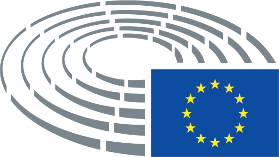 Komisijos siūlomas tekstasPakeitimas(2)	Komisija pasiūlė susieti BŽŪP su veiklos rezultatų pasiekimu (įgyvendinimo modelis). Pagal naują teisinę sistemą Sąjunga turi nustatyti pagrindines politikos nuostatas, pavyzdžiui, BŽŪP tikslus ir pagrindinius reikalavimus, o valstybės narės turi prisiimti daugiau atsakomybės už tai, kaip nustatytus tikslus ir siektinus rodiklius pasiekti. Taigi valstybės narės turi parengti BŽŪP strateginius planus, kuriuos tvirtina Komisija, o įgyvendina valstybės narės;(2)	Komisija pasiūlė susieti BŽŪP su veiklos rezultatų pasiekimu (įgyvendinimo modelis). Pagal naują teisinę sistemą Sąjunga turi nustatyti politikos nuostatas, pavyzdžiui, BŽŪP tikslus ir pagrindinius reikalavimus. Būtina tvirta Sąjungos sistema, kuria būtų užtikrinta, kad BŽŪP išliktų bendra politika, ir būtų garantuotos vienodos sąlygos. Valstybės narės taip pat turės prisiimti daugiau atsakomybės už tai, kaip nustatytus tikslus ir siektinus rodiklius pasiekti. Taigi valstybės narės turi parengti BŽŪP strateginius planus, pagrįstus ex ante analize ir poreikių vertinimu, kuriuos tvirtina Komisija, o įgyvendina valstybės narės;Komisijos siūlomas tekstasPakeitimas(3a)	vykdant bendrą žemės ūkio politiką teikiama nenutrūkstama ir nuspėjama parama ūkininkams yra labai svarbi siekiant užtikrinti žemės ūkio sektoriaus stabilumą, taip pat išsaugoti kaimo vietovių ir regionų gyvybingumą ir prisidėti prie aplinkosauginio tvarumo;Komisijos siūlomas tekstasPakeitimas(4)	todėl siekiant užtikrinti, kad 2021 m. ūkininkai ir kiti paramos gavėjai gautų Europos žemės ūkio garantijų fondo (EŽŪGF) ir Europos žemės ūkio fondo kaimo plėtrai (EŽŪFKP) paramą, Sąjunga turėtų dar vienus metus šią paramą teikti pagal dabartinės teisinės sistemos, apimančios 2014–2020 m. laikotarpį, sąlygas. Dabartinė teisinė sistema nustatyta visų pirma Europos Parlamento ir Tarybos reglamentais (ES) Nr. 1303/20137, (ES) Nr. 1305/20138, (ES) Nr. 1306/20139, (ES) Nr. 1307/201310, (ES) Nr. 1308/201311, (ES) Nr. 228/201312 ir (ES) Nr. 229/201313. Be to, siekiant palengvinti perėjimą nuo dabartinių paramos sistemų prie naujos teisinės sistemos, kuri apima laikotarpį nuo 2022 m. sausio 1 d., turėtų būti nustatytos taisyklės, kuriomis būtų reglamentuojama, kaip tam tikra daugiametė parama bus integruota į naująją teisinę sistemą;(4)	todėl siekiant užtikrinti, kad 2021 m. ūkininkai ir kiti paramos gavėjai gautų Europos žemės ūkio garantijų fondo (EŽŪGF) ir Europos žemės ūkio fondo kaimo plėtrai (EŽŪFKP) paramą, Sąjunga turėtų dar vienus arba atitinkamais atvejais ir dvejus metus šią paramą teikti pagal dabartinės teisinės sistemos, apimančios 2014–2020 m. laikotarpį, sąlygas. Dabartinė teisinė sistema nustatyta visų pirma Europos Parlamento ir Tarybos reglamentais (ES) Nr. 1303/20137, (ES) Nr. 1305/20138, (ES) Nr. 1306/20139, (ES) Nr. 1307/201310, (ES) Nr. 1308/201311, (ES) Nr. 228/201312 ir (ES) Nr. 229/201313. Be to, siekiant palengvinti perėjimą nuo dabartinių paramos sistemų prie naujos teisinės sistemos, kuri apima laikotarpį nuo 2022 m. sausio 1 d., turėtų būti nustatytos taisyklės, kuriomis būtų reglamentuojama, kaip tam tikra daugiametė parama bus integruota į naująją teisinę sistemą;____________________________________7 2013 m. gruodžio 17 d. Europos Parlamento ir Tarybos reglamentas (ES) Nr. 1303/2013, kuriuo nustatomos Europos regioninės plėtros fondui, Europos socialiniam fondui, Sanglaudos fondui, Europos žemės ūkio fondui kaimo plėtrai ir Europos jūros reikalų ir žuvininkystės fondui bendros nuostatos ir Europos regioninės plėtros fondui, Europos socialiniam fondui, Sanglaudos fondui ir Europos jūros reikalų ir žuvininkystės fondui taikytinos bendrosios nuostatos ir panaikinamas Tarybos reglamentas (EB) Nr. 1083/2006 (OL L 347, 2013 12 20, p. 320).7 2013 m. gruodžio 17 d. Europos Parlamento ir Tarybos reglamentas (ES) Nr. 1303/2013, kuriuo nustatomos Europos regioninės plėtros fondui, Europos socialiniam fondui, Sanglaudos fondui, Europos žemės ūkio fondui kaimo plėtrai ir Europos jūros reikalų ir žuvininkystės fondui bendros nuostatos ir Europos regioninės plėtros fondui, Europos socialiniam fondui, Sanglaudos fondui ir Europos jūros reikalų ir žuvininkystės fondui taikytinos bendrosios nuostatos ir panaikinamas Tarybos reglamentas (EB) Nr. 1083/2006 (OL L 347, 2013 12 20, p. 320).8 2013 m. gruodžio 17 d. Europos Parlamento ir Tarybos reglamentas (ES) Nr. 1305/2013 dėl paramos kaimo plėtrai, teikiamos Europos žemės ūkio fondo kaimo plėtrai (EŽŪFKP) lėšomis ir panaikinantis Tarybos reglamentą (EB) Nr. 1698/2005 (OL L 347, 2013 12 20, p. 487).8 2013 m. gruodžio 17 d. Europos Parlamento ir Tarybos reglamentas (ES) Nr. 1305/2013 dėl paramos kaimo plėtrai, teikiamos Europos žemės ūkio fondo kaimo plėtrai (EŽŪFKP) lėšomis ir panaikinantis Tarybos reglamentą (EB) Nr. 1698/2005 (OL L 347, 2013 12 20, p. 487).9 2013 m. gruodžio 17 d. Europos Parlamento ir Tarybos reglamentas (ES) Nr. 1306/2013 dėl bendros žemės ūkio politikos finansavimo, valdymo ir stebėsenos, kuriuo panaikinami Tarybos reglamentai (EEB) Nr. 352/78, (EB) Nr. 165/94, (EB) Nr. 2799/98, (EB) Nr. 814/2000, (EB) Nr. 1290/2005 ir (EB) Nr. 485/2008 (OL L 347, 2013 12 20, p. 549).9 2013 m. gruodžio 17 d. Europos Parlamento ir Tarybos reglamentas (ES) Nr. 1306/2013 dėl bendros žemės ūkio politikos finansavimo, valdymo ir stebėsenos, kuriuo panaikinami Tarybos reglamentai (EEB) Nr. 352/78, (EB) Nr. 165/94, (EB) Nr. 2799/98, (EB) Nr. 814/2000, (EB) Nr. 1290/2005 ir (EB) Nr. 485/2008 (OL L 347, 2013 12 20, p. 549).10 2013 m. gruodžio 17 d. Europos Parlamento ir Tarybos reglamentas (ES) Nr. 1307/2013, kuriuo nustatomos pagal bendros žemės ūkio politikos paramos sistemas ūkininkams skiriamų tiesioginių išmokų taisyklės ir panaikinami Tarybos reglamentas (EB) Nr. 637/2008 ir Tarybos reglamentas (EB) Nr. 73/2009 (OL L 347, 2013 12 20, p. 608).10 2013 m. gruodžio 17 d. Europos Parlamento ir Tarybos reglamentas (ES) Nr. 1307/2013, kuriuo nustatomos pagal bendros žemės ūkio politikos paramos sistemas ūkininkams skiriamų tiesioginių išmokų taisyklės ir panaikinami Tarybos reglamentas (EB) Nr. 637/2008 ir Tarybos reglamentas (EB) Nr. 73/2009 (OL L 347, 2013 12 20, p. 608).11 2013 m. gruodžio 17 d. Europos Parlamento ir Tarybos reglamentas (ES) Nr. 1308/2013, kuriuo nustatomas bendras žemės ūkio produktų rinkų organizavimas ir panaikinami Tarybos reglamentai (EEB) Nr. 922/72, (EEB) Nr. 234/79, (EB) Nr. 1037/2001 ir (EB) Nr. 1234/2007 (OL L 347, 2013 12 20, p. 671).11 2013 m. gruodžio 17 d. Europos Parlamento ir Tarybos reglamentas (ES) Nr. 1308/2013, kuriuo nustatomas bendras žemės ūkio produktų rinkų organizavimas ir panaikinami Tarybos reglamentai (EEB) Nr. 922/72, (EEB) Nr. 234/79, (EB) Nr. 1037/2001 ir (EB) Nr. 1234/2007 (OL L 347, 2013 12 20, p. 671).12 2013 m. kovo 13 d. Europos Parlamento ir Tarybos reglamentas (ES) Nr. 228/2013, kuriuo nustatomos specialios žemės ūkio priemonės atokiausiems Sąjungos regionams ir panaikinamas Tarybos reglamentas (EB) Nr. 247/2006 (OL L 78, 2013 3 20, p. 23).12 2013 m. kovo 13 d. Europos Parlamento ir Tarybos reglamentas (ES) Nr. 228/2013, kuriuo nustatomos specialios žemės ūkio priemonės atokiausiems Sąjungos regionams ir panaikinamas Tarybos reglamentas (EB) Nr. 247/2006 (OL L 78, 2013 3 20, p. 23).13 2013 m. kovo 13 d. Europos Parlamento ir Tarybos reglamentas (ES) Nr. 229/2013, kuriuo nustatomos specialios žemės ūkio priemonės mažosioms Egėjo jūros saloms ir panaikinamas Tarybos reglamentas (EB) Nr. 1405/2006 (OL L 78, 2013 3 20, p. 41).13 2013 m. kovo 13 d. Europos Parlamento ir Tarybos reglamentas (ES) Nr. 229/2013, kuriuo nustatomos specialios žemės ūkio priemonės mažosioms Egėjo jūros saloms ir panaikinamas Tarybos reglamentas (EB) Nr. 1405/2006 (OL L 78, 2013 3 20, p. 41).Komisijos siūlomas tekstasPakeitimas(5)	atsižvelgiant į tai, kad Sąjunga turėtų toliau remti kaimo plėtrą 2021 m., valstybės narės, kurios įrodo, kad gali nebeturėti lėšų ir nebegalėti prisiimti naujų teisinių įsipareigojimų pagal Reglamentą (ES) Nr. 1305/2013, turėtų turėti galimybę pratęsti EŽŪFKP lėšomis remiamų kaimo plėtros programas arba tam tikras savo regionų kaimo plėtros programas iki 2021 m. gruodžio 31 d. ir finansuoti šias pratęstas programas iš atitinkamų 2021 m. skirtų biudžeto lėšų. Pratęstomis programomis turėtų būti siekiama išlaikyti bent tokį patį bendrą aplinkos ir klimato siekių lygį;(5)	atsižvelgiant į tai, kad Sąjunga turėtų toliau remti kaimo plėtrą pereinamuoju laikotarpiu, valstybės narės, kurios įrodo, kad joms reikalingos lėšos norint prisiimti naujus teisinius įsipareigojimus vykdyti visas arba tam tikras priemones ir padengti su tuo susijusias išlaidas pagal Reglamentą (ES) Nr. 1305/2013, turėtų turėti galimybę pratęsti EŽŪFKP lėšomis remiamų kaimo plėtros programas arba tam tikras savo regionų kaimo plėtros programas iki pereinamojo laikotarpio pabaigos ir finansuoti šias pratęstas programas iš atitinkamų tam tikriems metams skirtų biudžeto lėšų. Pratęstomis programomis turėtų būti siekiama išlaikyti bent tokį patį bendrą aplinkos ir klimato siekių lygį;Komisijos siūlomas tekstasPakeitimas(6)	kai kurios valstybės narės gali dar turėti joms ankstesniais metais Sąjungos skirtų lėšų, todėl valstybės narės taip pat turėtų turėti galimybę nepratęsti savo kaimo plėtros programų arba tam tikrų savo regionų kaimo plėtros programų. Šios valstybės narės turėtų turėti galimybę perkelti 2021 m. skirtas EŽŪFKP biudžeto lėšas arba dalį EŽŪFKP biudžeto lėšų, skirtų atitinkamoms regionų kaimo plėtros programoms, kurios nebuvo pratęstos, į 2022–2025 m. skirtus finansinius asignavimus pagal Tarybos reglamentą (ES) .../... [Reglamentas, kuriuo nustatoma 2021–2027 m. daugiametė finansinė programa]14;(6)	kai kurios valstybės narės gali dar turėti joms ankstesniais metais Sąjungos skirtų lėšų, todėl valstybės narės taip pat turėtų turėti galimybę nepratęsti savo kaimo plėtros programų arba tam tikrų savo regionų kaimo plėtros programų arba papildyti likusias lėšas pereinamojo laikotarpio metams skirtų asignavimų dalimi,  jei reikia. Šios valstybės narės turėtų turėti galimybę perkelti pereinamojo laikotarpio metams skirtas EŽŪFKP biudžeto lėšas arba dalį EŽŪFKP biudžeto lėšų, kurios nebuvo panaudotos jų kaimo plėtros programoms pratęsti, į likusiems programavimo laikotarpio metams skirtus finansinius asignavimus pagal Tarybos reglamentą (ES) .../... [Reglamentas, kuriuo nustatoma 2021–2027 m. daugiametė finansinė programa]14;____________________________________14 DFP reglamentas, OL L , , p. .14 DFP reglamentas, OL L , , p. .Komisijos siūlomas tekstasPakeitimas(7)	kad Komisija galėtų atlikti būtiną finansinį planavimą ir Reglamento (ES) Nr. 1305/2013 priede nustatyto metinio Sąjungos paramos paskirstymo atitinkamus koregavimus, netrukus po šio reglamento įsigaliojimo valstybės narės turėtų informuoti Komisiją, ar jos nusprendė pratęsti savo kaimo plėtros programas, o regioninių kaimo plėtros programų atveju – kurias iš jų jos nusprendė pratęsti, taigi kuri atitinkama 2021 m. skirta biudžeto lėšų suma nebus perkelta į kitus metus;(7)	kad Komisija galėtų atlikti būtiną finansinį planavimą ir Reglamento (ES) Nr. 1305/2013 priede nustatyto metinio Sąjungos paramos paskirstymo atitinkamus koregavimus, netrukus po šio reglamento įsigaliojimo valstybės narės turėtų informuoti Komisiją, ar jos nusprendė pratęsti savo kaimo plėtros programas, regioninių kaimo plėtros programų atveju – kurias iš jų jos nusprendė pratęsti, ir ar jos ketina iš dalies jas finansuoti iš nepanaudotų ankstesnių biudžeto lėšų, taigi kuri atitinkama pereinamojo laikotarpio metams skirta biudžeto lėšų suma nebus perkelta į kitus metus;Komisijos siūlomas tekstasPakeitimas(8)	Reglamente (ES) Nr. 1303/2013 nustatomos bendros taisyklės, taikomos EŽŪFKP ir kai kuriems kitiems fondams, veikiantiems pagal bendrą sistemą. Tas reglamentas turėtų būti toliau taikomas 2014–2020 m. programavimo laikotarpiu EŽŪFKP lėšomis remiamoms programoms, taip pat toms EŽŪFKP lėšomis remiamoms programoms, kurių laikotarpį valstybės narės nutarė pratęsti iki 2021 m. gruodžio 31 d. Tų valstybių narių partnerystės sutartis, sudaryta 2014 m. sausio 1 d. – 2020 m. gruodžio 31 d. laikotarpiui pagal Reglamentą (ES) Nr. 1303/2013, turėtų būti toliau naudojama kaip valstybių narių ir Komisijos strateginis dokumentas įgyvendinant iš EŽŪFKP 2021 programavimo metams skirtą paramą;(8)	Reglamente (ES) Nr. 1303/2013 nustatomos bendros taisyklės, taikomos EŽŪFKP ir kai kuriems kitiems fondams, veikiantiems pagal bendrą sistemą. Tas reglamentas turėtų būti toliau taikomas 2014–2020 m. programavimo laikotarpiu EŽŪFKP lėšomis remiamoms programoms, taip pat toms EŽŪFKP lėšomis remiamoms programoms, kurių laikotarpį valstybės narės nutarė pratęsti iki 2021 m. gruodžio 31 d. arba atitinkamais atvejais iki 2022 m. gruodžio 31 d. Tų valstybių narių partnerystės sutartis, sudaryta 2014 m. sausio 1 d. – 2020 m. gruodžio 31 d. laikotarpiui pagal Reglamentą (ES) Nr. 1303/2013, turėtų būti toliau naudojama kaip valstybių narių ir Komisijos strateginis dokumentas įgyvendinant iš EŽŪFKP 2021  programavimo metams arba atitinkamais atvejais 2022 programavimo metams skirtą paramą;Komisijos siūlomas tekstasPakeitimas(10)	Europos Parlamento ir Tarybos reglamente (ES) Nr. 1310/201315 ir Komisijos deleguotajame reglamente (ES) Nr. 807/201416 nustatyta, kad išlaidos, susijusios su tam tikrais ilgalaikiais įsipareigojimais, prisiimtais remiantis tam tikrais reglamentais, pagal kuriuos parama kaimo plėtrai buvo teikiama prieš Reglamentą (ES) Nr. 1305/2013, 2014–2020 m. programavimo laikotarpiu turėtų būti toliau apmokamos EŽŪFKP lėšomis tam tikromis sąlygomis. Tos išlaidos atitinkamų teisinių įsipareigojimų galiojimo laikotarpiu tomis pačiomis sąlygomis toliau turėtų būti tinkamos finansuoti 2021 programavimo metais. Dėl teisinio aiškumo ir tikrumo taip pat turėtų būti paaiškinta, kad teisiniams įsipareigojimams, prisiimtiems pagal priemones, atitinkančias Reglamente (ES) Nr. 1305/2013 nustatytas priemones, kurioms taikoma integruota administravimo ir kontrolės sistema, turėtų būti taikoma ši integruota administravimo ir kontrolės sistema ir kad su šiais teisiniais įsipareigojimais susijusios išmokos turėtų būti išmokėtos nuo gruodžio 1 d. iki kitų kalendorinių metų birželio 30 d.;(10)	Europos Parlamento ir Tarybos reglamente (ES) Nr. 1310/201315 ir Komisijos deleguotajame reglamente (ES) Nr. 807/201416 nustatyta, kad išlaidos, susijusios su tam tikrais ilgalaikiais įsipareigojimais, prisiimtais remiantis tam tikrais reglamentais, pagal kuriuos parama kaimo plėtrai buvo teikiama prieš Reglamentą (ES) Nr. 1305/2013, 2014–2020 m. programavimo laikotarpiu turėtų būti toliau apmokamos EŽŪFKP lėšomis tam tikromis sąlygomis. Tos išlaidos atitinkamų teisinių įsipareigojimų galiojimo laikotarpiu tomis pačiomis sąlygomis toliau turėtų būti tinkamos finansuoti 2021 programavimo metais arba atitinkamais atvejais 2022 programavimo metais. Dėl teisinio aiškumo ir tikrumo taip pat turėtų būti paaiškinta, kad teisiniams įsipareigojimams, prisiimtiems pagal priemones, atitinkančias Reglamente (ES) Nr. 1305/2013 nustatytas priemones, kurioms taikoma integruota administravimo ir kontrolės sistema, turėtų būti taikoma ši integruota administravimo ir kontrolės sistema ir kad su šiais teisiniais įsipareigojimais susijusios išmokos turėtų būti išmokėtos nuo gruodžio 1 d. iki kitų kalendorinių metų birželio 30 d.;____________________________________15 2013 m. gruodžio 17 d. Europos Parlamento ir Tarybos reglamentas (ES) Nr. 1310/2013, kuriuo nustatomos tam tikros pereinamojo laikotarpio nuostatos dėl paramos kaimo plėtrai iš Europos žemės ūkio fondo kaimo plėtrai (EŽŪFKP), kuriuo iš dalies keičiamos Europos Parlamento ir Tarybos reglamento (ES) Nr. 1305/2013 nuostatos dėl išteklių ir jų skirstymo 2014 m. ir kuriuo iš dalies keičiamos Tarybos reglamento (EB) Nr. 73/2009 ir Europos Parlamento ir Tarybos reglamentų (ES) Nr. 1307/2013, (ES) Nr. 1306/2013 ir (ES) Nr. 1308/2013 nuostatos dėl jų taikymo 2014 m. (OL L 347, 2013 12 20, p. 865).15 2013 m. gruodžio 17 d. Europos Parlamento ir Tarybos reglamentas (ES) Nr. 1310/2013, kuriuo nustatomos tam tikros pereinamojo laikotarpio nuostatos dėl paramos kaimo plėtrai iš Europos žemės ūkio fondo kaimo plėtrai (EŽŪFKP), kuriuo iš dalies keičiamos Europos Parlamento ir Tarybos reglamento (ES) Nr. 1305/2013 nuostatos dėl išteklių ir jų skirstymo 2014 m. ir kuriuo iš dalies keičiamos Tarybos reglamento (EB) Nr. 73/2009 ir Europos Parlamento ir Tarybos reglamentų (ES) Nr. 1307/2013, (ES) Nr. 1306/2013 ir (ES) Nr. 1308/2013 nuostatos dėl jų taikymo 2014 m. (OL L 347, 2013 12 20, p. 865).16 2014 m. kovo 11 d. Komisijos deleguotasis reglamentas (ES) Nr. 807/2014, kuriuo papildomas Europos Parlamento ir Tarybos reglamentas (ES) Nr. 1305/2013 dėl paramos kaimo plėtrai, teikiamos Europos žemės ūkio fondo kaimo plėtrai (EŽŪFKP) lėšomis, ir nustatomos pereinamojo laikotarpio nuostatos (OL L 227, 2014 7 31, p. 1).16 2014 m. kovo 11 d. Komisijos deleguotasis reglamentas (ES) Nr. 807/2014, kuriuo papildomas Europos Parlamento ir Tarybos reglamentas (ES) Nr. 1305/2013 dėl paramos kaimo plėtrai, teikiamos Europos žemės ūkio fondo kaimo plėtrai (EŽŪFKP) lėšomis, ir nustatomos pereinamojo laikotarpio nuostatos (OL L 227, 2014 7 31, p. 1).Komisijos siūlomas tekstasPakeitimas(14)	atsižvelgiant į tai, kad BŽŪP strateginiai planai, kuriuos valstybės narės turės parengti pagal naują teisinę sistemą, bus taikomi nuo 2022 m. sausio 1 d., turėtų būti nustatytos pereinamojo laikotarpio taisyklės, kuriomis būtų reglamentuojamas perėjimas nuo dabartinių paramos sistemų prie naujos teisinė sistemos, visų pirma Europos Parlamento ir Tarybos reglamento (ES) .../...18 [Reglamentas dėl BŽŪP strateginio plano];(14)	atsižvelgiant į tai, kad BŽŪP strateginiai planai, kuriuos valstybės narės turės parengti pagal naują teisinę sistemą, bus taikomi nuo 2022 m. sausio 1 d. arba atitinkamais atvejais nuo 2023 m. sausio 1 d., turėtų būti nustatytos pereinamojo laikotarpio taisyklės, kuriomis būtų reglamentuojamas perėjimas nuo dabartinių paramos sistemų prie naujos teisinė sistemos, visų pirma Europos Parlamento ir Tarybos reglamento (ES) .../...18 [Reglamentas dėl BŽŪP strateginio plano]; laikantis Europos partnerystės elgesio kodekse nustatytų principų, valstybės narės turėtų užtikrinti regioninių ir vietos valdžios institucijų, pilietinės visuomenės organizacijų, įskaitant paramos gavėjus, dalyvavimą visais pereinamojo laikotarpio priemonių ir programų rengimo, įgyvendinimo, stebėsenos ir vertinimo etapais;____________________________________18 Europos Parlamento ir Tarybos reglamentas (ES) …/… [Reglamentas dėl BŽŪP strateginio plano] (OL L …, …, p. …).18 Europos Parlamento ir Tarybos reglamentas (ES) …/… [Reglamentas dėl BŽŪP strateginio plano] (OL L …, …, p. …).Komisijos siūlomas tekstasPakeitimas(17)	pagalbos sistemų, taikomų alyvuogių aliejaus ir valgomųjų alyvuogių sektoriui, dabartinės darbo programos, parengtos laikotarpiui nuo 2018 m. balandžio 1 d. iki 2021 m. kovo 31 d., turėtų būti pratęstos iki 2021 m. gruodžio 31 d. Turėtų būti nustatytos vaisių ir daržovių sektoriaus pagalbos sistemų taisyklės, susijusios su veiklos programų daliniais pakeitimais arba šių programų pakeitimu;(17)	pagalbos sistemų, taikomų alyvuogių aliejaus ir valgomųjų alyvuogių sektoriui, dabartinės darbo programos, parengtos laikotarpiui nuo 2018 m. balandžio 1 d. iki 2021 m. kovo 31 d., turėtų būti pratęstos iki 2021 m. gruodžio 31 d. arba atitinkamais atvejais iki 2022 programavimo metų. Turėtų būti nustatytos vaisių ir daržovių sektoriaus pagalbos sistemų taisyklės, susijusios su galimybe iš dalies ar visiškai pakeisti veiklos programas;Komisijos siūlomas tekstasPakeitimas(18)	siekiant užtikrinti vyno ir bitininkystės sektorių pagalbos sistemų tęstinumą turėtų būti nustatytos taisyklės, pagal kurias būtų tęsiamas šių pagalbos sistemų įgyvendinimas iki jų atitinkamų programavimo laikotarpių pabaigos. Todėl šiuo laikotarpiu turėtų būti toliau taikomos tam tikros Reglamento (ES) Nr. 1306/2013 nuostatos, susijusios su patirtomis išlaidomis ir išmokėtomis išmokomis už veiklą, įgyvendintą pagal Reglamentą (ES) Nr. 1308/2013 po 2021 m. gruodžio 31 d. ir iki tų pagalbos sistemų pabaigos;(18)	siekiant užtikrinti vaisių ir daržovių, vyno ir bitininkystės sektorių pagalbos sistemų tęstinumą turėtų būti nustatytos taisyklės, pagal kurias būtų tęsiamas šių pagalbos sistemų įgyvendinimas iki jų atitinkamų programavimo laikotarpių pabaigos. Todėl šiuo laikotarpiu turėtų būti toliau taikomos tam tikros Reglamento (ES) Nr. 1306/2013 nuostatos, susijusios su patirtomis išlaidomis ir išmokėtomis išmokomis už veiklą, įgyvendintą pagal Reglamentą (ES) Nr. 1308/2013 po 2021 m. gruodžio 31 d. arba atitinkamais atvejais po 2023 m. gruodžio 31 d. ir iki tų pagalbos sistemų ir veiklos programų pabaigos;Komisijos siūlomas tekstasPakeitimas(20)	EŽŪFKP lėšomis turėtų būti galima remti bendruomenės inicijuotą vietos plėtrą pagal naujas Reglamento (ES) XXXX/XXXX [Naujas BNR] taisykles. Tačiau siekiant, kad bendruomenės inicijuotos vietos plėtros lėšos neliktų neišleistos 2021 programavimo metais, valstybės narės, kurios nusprendžia pratęsti savo kaimo plėtros programas iki 2021 m. gruodžio 31 d., be to, naudojasi galimybe tiesioginėms išmokoms skirtas sumas perkelti prie kaimo plėtrai skirtų sumų, turėtų turėti galimybę taikyti ne mažesnę kaip 5 % asignavimų sumą, skirtą bendruomenės inicijuotai vietos plėtrai, tik EŽŪFKP įnašui, skiriamam iki 2021 m. gruodžio 31 d. pratęstai kaimo plėtros programai ir apskaičiuotam prieš perkeliant tiesioginėms išmokoms skirtas sumas;(20)	EŽŪFKP lėšomis turėtų būti galima remti bendruomenės inicijuotą vietos plėtrą pagal naujas Reglamento (ES) XXXX/XXXX [Naujas BNR] taisykles. Tačiau siekiant, kad bendruomenės inicijuotos vietos plėtros lėšos neliktų neišleistos 2021 programavimo metais arba atitinkamais atvejais 2022 programavimo metais, valstybės narės, kurios nusprendžia pratęsti savo kaimo plėtros programas iki 2021 m. gruodžio 31 d., be to, naudojasi galimybe tiesioginėms išmokoms skirtas sumas perkelti prie kaimo plėtrai skirtų sumų, turėtų turėti galimybę taikyti ne mažesnę kaip 5 % asignavimų sumą, skirtą bendruomenės inicijuotai vietos plėtrai, tik EŽŪFKP įnašui, skiriamam iki 2021 m. gruodžio 31 d. arba atitinkamais atvejais iki 2022 m. gruodžio 31 d. pratęstai kaimo plėtros programai ir apskaičiuotam prieš perkeliant tiesioginėms išmokoms skirtas sumas;Komisijos siūlomas tekstasPakeitimas(21)	kad pereinamuoju laikotarpiu būtų užtikrintas tęstinumas, 2021 m. turėtų būti išlaikytas žemės ūkio sektoriaus krizių rezervas ir į jį turėtų būti įtraukta atitinkama 2021 m. skirta šio rezervo suma;(21)	 kad pereinamuoju laikotarpiu būtų užtikrintas tęstinumas, 2021 m. arba atitinkamais atvejais 2022 m. turėtų būti išlaikytas žemės ūkio sektoriaus krizių rezervas ir į jį turėtų būti įtraukta atitinkama 2021 m. ir atitinkamais atvejais 2022 m. skirta šio rezervo suma;Komisijos siūlomas tekstasPakeitimas(22)	dėl išankstinio finansavimo iš EŽŪFKP tvarkos turėtų būti aiškiai nustatyta, kad jei valstybės narės nusprendžia pratęsti 2014–2020 m. laikotarpį iki 2021 m. gruodžio 31 d., dėl to susijusioms programoms neturėtų būti skirtas papildomas išankstinis finansavimas;(22)	dėl išankstinio finansavimo iš EŽŪFKP tvarkos turėtų būti aiškiai nustatyta, kad jei valstybės narės nusprendžia pratęsti 2014–2020 m. laikotarpį iki 2021 m. gruodžio 31 d. arba atitinkamais atvejais iki 2022 m. gruodžio 31 d., dėl to susijusioms programoms neturėtų būti skirtas papildomas išankstinis finansavimas;Komisijos siūlomas tekstasPakeitimas(23)	šiuo metu Reglamento (ES) Nr. 1307/2013 11 straipsnyje numatyta valstybių narių pareiga pranešti tik apie sprendimus ir visas numatomas gauti lėšas sumažinus konkrečiais kalendoriniais metais ūkininkui skirtinų tiesioginių išmokų sumos dalį, viršijančią 150 000 EUR 2015–2020 m. Siekiant užtikrinti dabartinės sistemos tęstinumą, valstybės narės taip pat turėtų pranešti apie savo sprendimus ir 2021 kalendoriniais metais sumažinus išmokas numatomas gauti lėšas;(23)	šiuo metu Reglamento (ES) Nr. 1307/2013 11 straipsnyje numatyta valstybių narių pareiga pranešti tik apie sprendimus ir visas numatomas gauti lėšas sumažinus konkrečiais kalendoriniais metais ūkininkui skirtinų tiesioginių išmokų sumos dalį, viršijančią 150 000 EUR 2015–2020 m. Siekiant užtikrinti dabartinės sistemos tęstinumą, valstybės narės taip pat turėtų pranešti apie savo sprendimus ir 2021 ir atitinkamais atvejais 2022 kalendoriniais metais sumažinus išmokas numatomas gauti lėšas;Komisijos siūlomas tekstasPakeitimas(24)	remdamosi Reglamento (ES) Nr. 1307/2013 14 straipsniu valstybės narės gali atlikti 2014–2020 kalendoriniais metais tiesioginėms išmokoms ir kaimo plėtrai skirtų lėšų tarpusavio perkėlimus. Siekiant užtikrinti, kad valstybės narės galėtų laikytis savo strategijos, turėtų būti galima lanksčiai tarp ramsčių perkelti ir 2021 kalendoriniams metams skirtas lėšas (t. y. 2022 finansiniais metais);(24)	remdamosi Reglamento (ES) Nr. 1307/2013 14 straipsniu valstybės narės gali atlikti 2014–2020 kalendoriniais metais tiesioginėms išmokoms ir kaimo plėtrai skirtų lėšų tarpusavio perkėlimus. Siekiant užtikrinti, kad valstybės narės galėtų laikytis savo strategijos, turėtų būti galima lanksčiai tarp ramsčių perkelti ir 2021 kalendoriniams metams (t. y. 2022 finansiniais metais) ir atitinkamais atvejais 2022 kalendoriniams metams (t. y. 2023 finansiniais metais) skirtas lėšas;Komisijos siūlomas tekstasPakeitimas(25)	kad Komisija galėtų nustatyti biudžeto viršutines ribas pagal Reglamento (ES) Nr. 1307/2013 22 straipsnio 1 dalį, 36 straipsnio 4 dalį, 42 straipsnio 2 dalį, 47 straipsnio 3 dalį, 49 straipsnio 2 dalį, 51 straipsnio 4 dalį ir 53 straipsnio 7 dalį, būtina, kad valstybės narės apie sprendimus dėl 2021 kalendorinių metų finansinių asignavimų pagal kiekvieną sistemą praneštų iki 2020 m. rugpjūčio 1 d.;(25)	kad Komisija galėtų nustatyti biudžeto viršutines ribas pagal Reglamento (ES) Nr. 1307/2013 22 straipsnio 1 dalį, 36 straipsnio 4 dalį, 42 straipsnio 2 dalį, 47 straipsnio 3 dalį, 49 straipsnio 2 dalį, 51 straipsnio 4 dalį ir 53 straipsnio 7 dalį, būtina, kad valstybės narės apie sprendimus dėl 2021 kalendorinių metų finansinių asignavimų pagal kiekvieną sistemą praneštų iki 2020 m. rugpjūčio 1 d., ir atitinkamais atvejais apie sprendimus dėl 2022 kalendorinių metų finansinių asignavimų pagal kiekvieną sistemą praneštų iki 2021 m. rugpjūčio 1 d.;Komisijos siūlomas tekstasPakeitimas(26a)	valstybėms narėms turėtų būti sudarytos sąlygos toliau naudotis pereinamojo laikotarpio nacionaline pagalba šio reglamento taikymo laikotarpiu;Komisijos siūlomas tekstasPakeitimas(27)	pagal dabartinę teisinę sistemą 2014 m. valstybės narės pranešė apie savo sprendimus iki 2020 kalendorinių metų, susijusius su bazinės išmokos sistemos metinių nacionalinių viršutinių ribų paskirstymu tarp regionų, ir apie galimus metinius laipsniškus pakeitimus Reglamentu (ES) Nr. 1307/2013 nustatytu laikotarpiu. Būtina, kad valstybės narės taip pat praneštų apie šiuos sprendimus, susijusius su 2021 kalendoriniais metais;(27)	pagal dabartinę teisinę sistemą 2014 m. valstybės narės pranešė apie savo sprendimus iki 2020 kalendorinių metų, susijusius su bazinės išmokos sistemos metinių nacionalinių viršutinių ribų paskirstymu tarp regionų, ir apie galimus metinius laipsniškus pakeitimus Reglamentu (ES) Nr. 1307/2013 nustatytu laikotarpiu. Būtina, kad valstybės narės taip pat praneštų apie šiuos sprendimus, susijusius su 2021 kalendoriniais metais ir atitinkamais atvejais 2022 kalendoriniais metais;Komisijos siūlomas tekstasPakeitimas(28)	vidaus konvergencijos mechanizmas – pagrindinis procesas, kuriuo siekiama teisingiau paskirstyti tiesioginę paramą ūkininkų pajamoms. Pavienius didelius skirtumus, grindžiamus istoriškai susiklosčiusiais referenciniais išmokų dydžiais, vis sunkiau pagrįsti. Pagal Reglamento (ES) Nr. 1307/2013 pagrindinį vidaus konvergencijos modelį nuo 2015 m. nacionaliniu ir regioniniu lygmenimis valstybės narės taiko visoms teisėms į išmokas vienodą fiksuotąją normą. Tačiau siekiant užtikrinti, kad perėjimas prie vienodos vertės būtų sklandesnis, buvo nustatyta nukrypti leidžianti nuostata, kuria remdamosi valstybės narės nuo 2015 m. iki 2019 m. galėjo diferencijuoti teisių į išmokas vertes taikydamos dalinę konvergenciją (vadinamąjį tunelio modelį). Kai kurios valstybės narės šia nukrypti leidžiančia nuostata pasinaudojo. Siekdamos toliau tęsti teisingesnio tiesioginių išmokų paskirstymo procesą, valstybės narės gali tęsti artėjimą prie nacionalinio arba regioninio vidurkio po 2019 m., užuot taikiusios vienodą fiksuotąją normą arba išlaikiusios 2019 m. teisių į išmokas vertės lygį. Jos turėtų kasmet pranešti apie savo sprendimą dėl kitų metų;(28)	vidaus konvergencijos mechanizmas – pagrindinis procesas, kuriuo siekiama teisingiau paskirstyti tiesioginę paramą ūkininkų pajamoms. Pavienius didelius skirtumus, grindžiamus istoriškai susiklosčiusiais referenciniais išmokų dydžiais, vis sunkiau pagrįsti. Pagal Reglamento (ES) Nr. 1307/2013 pagrindinį vidaus konvergencijos modelį nuo 2015 m. nacionaliniu ir regioniniu lygmenimis valstybės narės taiko visoms teisėms į išmokas vienodą fiksuotąją normą. Tačiau siekiant užtikrinti, kad perėjimas prie vienodos vertės būtų sklandesnis, buvo nustatyta nukrypti leidžianti nuostata, kuria remdamosi valstybės narės nuo 2015 m. iki 2019 m. galėjo diferencijuoti teisių į išmokas vertes taikydamos dalinę konvergenciją (vadinamąjį tunelio modelį). Kai kurios valstybės narės šia nukrypti leidžiančia nuostata pasinaudojo. Siekdamos toliau tęsti teisingesnio tiesioginių išmokų paskirstymo procesą, valstybės narės gali tęsti artėjimą prie nacionalinio arba regioninio vidurkio po 2019 m., užuot taikiusios vienodą fiksuotąją normą. Jos turėtų kasmet pranešti apie savo sprendimą dėl kitų metų;Komisijos siūlomas tekstasPakeitimas(29)	Reglamento (ES) Nr. 1307/2013 30 straipsnyje nustatyta, kad iš rezervo paskirtų teisių į išmokas vertė kasmet laipsniškai keičiama atsižvelgiant į to reglamento II priede nustatytų nacionalinių viršutinių ribų metinius etapus pagal daugiamečio rezervo valdymo principą. Šios taisyklės turėtų būti pritaikytos taip, kad būtų galima iš dalies pakeisti visų skirtų teisių į išmokas ir rezervo vertę, kad ji būtų pritaikyta prie II priede nurodytos sumos dvejų metų pokyčio. Be to, kai kuriose valstybėse narėse, kurios iki 2019 m. netaikė fiksuotosios normos, vidaus konvergencija yra įgyvendinama kasmet. Paskirstymo metais turi būti nustatyta tik einamųjų 2020 ir 2021 kalendorinių metų teisių į išmokas vertė. Teisių į išmokas, kurios skiriamos iš rezervo konkrečiais metais, vieneto vertė turėtų būti apskaičiuojama atlikus galimą rezervo koregavimą pagal to reglamento 22 straipsnio 5 dalį. Visais vėlesniais metais teisių į išmokas, kurios skiriamos iš rezervo, vertė turėtų būti pritaikoma pagal 22 straipsnio 5 dalį;(29)	Reglamento (ES) Nr. 1307/2013 30 straipsnyje nustatyta, kad iš rezervo paskirtų teisių į išmokas vertė kasmet laipsniškai keičiama atsižvelgiant į to reglamento II priede nustatytų nacionalinių viršutinių ribų metinius etapus pagal daugiamečio rezervo valdymo principą. Šios taisyklės turėtų būti pritaikytos taip, kad būtų galima iš dalies pakeisti visų skirtų teisių į išmokas ir rezervo vertę, kad ji būtų pritaikyta prie II priede nurodytos sumos dvejų metų pokyčio. Be to, kai kuriose valstybėse narėse, kurios iki 2019 m. netaikė fiksuotosios normos, vidaus konvergencija yra įgyvendinama kasmet. Paskirstymo metais turi būti nustatyta tik einamųjų 2020 ir 2021 kalendorinių metų, taip pat atitinkamais atvejais 2022 kalendorinių metų teisių į išmokas vertė. Teisių į išmokas, kurios skiriamos iš rezervo konkrečiais metais, vieneto vertė turėtų būti apskaičiuojama atlikus galimą rezervo koregavimą pagal to reglamento 22 straipsnio 5 dalį. Visais vėlesniais metais teisių į išmokas, kurios skiriamos iš rezervo, vertė turėtų būti pritaikoma pagal 22 straipsnio 5 dalį;Komisijos siūlomas tekstasPakeitimas(30)	Reglamento (ES) Nr. 1307/2013 36 straipsnyje nustatytas vienkartinės išmokos už plotus sistemos (VIPS) taikymas iki 2020 m. gruodžio 31 d. Reglamentu dėl BŽŪP strateginio plano (ES) .../... [Reglamentas dėl BŽŪP strateginio plano] valstybėms narėms suteikiama galimybė remti pagrindines pajamas tomis pačiomis sąlygomis, t. y. neskiriant teisių į išmokas remiantis istoriškai susiklosčiusiais referenciniais išmokų dydžiais. Todėl tikslinga leisti pratęsti VIPS 2021 m.;(30)	Reglamento (ES) Nr. 1307/2013 36 straipsnyje nustatytas vienkartinės išmokos už plotus sistemos (VIPS) taikymas iki 2020 m. gruodžio 31 d. Reglamentu dėl BŽŪP strateginio plano (ES) .../... [Reglamentas dėl BŽŪP strateginio plano] valstybėms narėms suteikiama galimybė remti pagrindines pajamas tomis pačiomis sąlygomis, t. y. neskiriant teisių į išmokas remiantis istoriškai susiklosčiusiais referenciniais išmokų dydžiais. Todėl tikslinga leisti pratęsti VIPS 2021 m. ir atitinkamais atvejais 2022 m.;Komisijos siūlomas tekstasPakeitimas(33a)	dėl geografinės padėties (atokumas, izoliuotumas, mažumas, sunkios topografinės ir klimato sąlygos) atokiausi regionai susiduria su konkrečiomis socialinėmis ir ekonominėmis problemomis, susijusiomis su maisto ir žemės ūkio produktų, kurie būtini vartojimo ar žemės ūkio gamybos reikmėms, tiekimu. Tarybos reglamentu (ES) Nr. 228/2013 buvo nustatytos specialios žemės ūkio priemonės, skirtos sunkumams, kylantiems dėl Sutarties dėl Europos Sąjungos veikimo 349 straipsnyje minimų regionų išskirtinės padėties, sumažinti;Komisijos siūlomas tekstasPakeitimas(34)	be to, reglamentų (ES) Nr. 228/2013 ir (ES) Nr. 229/2013 daliniai pakeitimai turėtų būti taikomi nuo 2021 m. sausio 1 d. pagal Reglamentą (ES) .../... [Reglamentas, kuriuo nustatoma 2021–2027 m. daugiametė finansinė programa],(34)	Reglamente (ES) Nr. 228/2013 ir Reglamente (ES) Nr. 229/2013 numatyti finansiniai asignavimai turėtų būti taikomi nuo 2021 m. sausio 1 d. pagal Reglamentą (ES) .../... [Reglamentas, kuriuo nustatoma 2021–2027 m. daugiametė finansinė programa],Komisijos siūlomas tekstasPakeitimas(34a)	tarpšakinės organizacijos, pripažintos pagal Reglamento (ES) Nr. 1308/2013 157 straipsnį, yra veiklos vykdytojos, atliekančios labai svarbų vaidmenį užtikrinant atokiausių regionų žemės ūkio sektorių, skirtų produkcijai įvairinti, vystymąsi, visų pirma gyvulininkystės sektoriaus vystymąsi. Dėl mažo dydžio ir izoliuotumo vietos rinkos atokiausiuose regionuose ypač jautriai reaguoja į kainų svyravimus, susijusius su importo iš likusios Sąjungos dalies ar trečiųjų šalių srautais. Šios tarpšakinės organizacijos apima visus pradinės ir galutinės grandies veiklos vykdytojus, veikiančius rinkoje, todėl jos, visų pirma taikydamos duomenų rinkimo ar informacijos platinimo priemones, imasi kolektyvinių veiksmų, kad vietos produkcija išliktų konkurencinga atitinkamoje vietos rinkoje. Tuo tikslu, neatsižvelgiant į SESV 28, 29 ir 110 straipsnius ir nepažeidžiant Reglamento (ES) Nr. 1308/2013 164 ir 165 straipsnių, reikėtų suteikti galimybę atitinkamai valstybei narei, pasikonsultavus su atitinkamais subjektais, pagal išplėstus tarpšakinius susitarimus įpareigoti vietos rinkoje veikiančius atskirus veiklos vykdytojus arba organizacijai nepriklausančių veiklos vykdytojų grupes, neatsižvelgiant į jų kilmę, mokėti įmokas, taip pat ir tuo atveju, jeigu šių įmokų pajamomis finansuojamos priemonės, kuriomis siekiama išlaikyti vietos gamybą, arba jeigu šios įmokos renkamos skirtingais prekybos etapais;Komisijos siūlomas tekstasPakeitimas-1 straipsnis1.	Šiame reglamente sąvoka „pereinamasis laikotarpis“ reiškia laikotarpį, prasidedantį 2021 m. sausio 1 d. ir besibaigiantį 2021 m. gruodžio 31 d.2.	Nukrypstant nuo šio straipsnio 1 dalies ir tik tuo atveju, jei pasiūlymas dėl Tarybos reglamento, kuriuo nustatoma 2021–2027 m. daugiametė finansinė programa, ir pasiūlymas dėl Europos Parlamento ir Tarybos reglamento, kuriuo nustatomos valstybių narių pagal bendrą žemės ūkio politiką rengtinų strateginių planų (BŽŪP strateginių planų), finansuotinų iš Europos žemės ūkio garantijų fondo (EŽŪGF) ir iš Europos žemės ūkio fondo kaimo plėtrai (EŽŪFKP), rėmimo taisyklės ir panaikinami Europos Parlamento ir Tarybos reglamentas (ES) Nr. 1305/2013 ir Europos Parlamento ir Tarybos reglamentas (ES) Nr. 1307/2013, nebus priimti ir paskelbti Europos Sąjungos oficialiajame leidinyje iki 2020 m. spalio 30 d., pereinamasis laikotarpis, kaip nustatyta šiame reglamente, pratęsiamas iki 2022 m. gruodžio 31 d.Komisijos siūlomas tekstasPakeitimasValstybės narės, kurios dėl finansinių išteklių trūkumo gali neturėti galimybės prisiimti naujų teisinių įsipareigojimų pagal Reglamentą (ES) Nr. 1305/2013, gali pratęsti Europos žemės ūkio fondo kaimo plėtrai (EŽŪFKP) lėšomis remiamų programų laikotarpį, nustatytą Reglamento (ES) Nr. 1303/2013 26 straipsnio 1 dalyje, iki 2021 m. gruodžio 31 d.Valstybės narės, kurios dėl finansinių išteklių trūkumo gali neturėti galimybės prisiimti naujų teisinių įsipareigojimų pagal Reglamentą (ES) Nr. 1305/2013, gali pratęsti Europos žemės ūkio fondo kaimo plėtrai (EŽŪFKP) lėšomis remiamų programų laikotarpį, nustatytą Reglamento (ES) Nr. 1303/2013 26 straipsnio 1 dalyje, iki 2021 m. gruodžio 31 d. ir atitinkamais atvejais iki 2022 m. gruodžio 31 d.Komisijos siūlomas tekstasPakeitimasValstybės narės, nusprendusios pasinaudoti pirmoje pastraipoje nustatyta galimybe, apie savo sprendimą praneša Komisijai per 10 dienų nuo šio reglamento įsigaliojimo. Jeigu valstybės narės pateikė regioninių programų rinkinį pagal Reglamento (ES) Nr. 1305/2013 6 straipsnį, į tą pranešimą taip pat įtraukiama informacija apie tai, kurios regioninės programos bus pratęsiamos, ir informacija apie atitinkamas iš biudžeto skiriamas lėšas pagal 2021 m. metinį paskirstymą, kaip nustatyta Reglamento (ES) Nr. 1305/2013 I priede.Valstybės narės, nusprendusios pasinaudoti pirmoje pastraipoje nustatyta galimybe, apie savo sprendimą praneša Komisijai per 20 dienų nuo šio reglamento įsigaliojimo. Jeigu valstybės narės pateikė regioninių programų rinkinį pagal Reglamento (ES) Nr. 1305/2013 6 straipsnį, į tą pranešimą taip pat įtraukiama informacija apie tai, kurios regioninės programos bus pratęsiamos, ir informacija apie atitinkamas iš biudžeto skiriamas lėšas pagal pereinamojo laikotarpio metinį paskirstymą, kaip nustatyta Reglamento (ES) Nr. 1305/2013 I priede.Komisijos siūlomas tekstasPakeitimasJeigu Komisija mano, kad pirmoje pastraipoje numatytas laikotarpio pratęsimas yra nepagrįstas, apie tai ji informuoja valstybę narę per šešias savaites nuo antroje pastraipoje nurodyto pranešimo gavimo.Jeigu Komisija, remdamasi aiškiais ir objektyviais kriterijais, mano, kad pirmoje pastraipoje numatytas laikotarpio pratęsimas yra nepagrįstas, apie tai ji informuoja valstybę narę per šešias savaites nuo antroje pastraipoje nurodyto pranešimo gavimo.Komisijos siūlomas tekstasPakeitimasAntroje pastraipoje nurodytas pranešimas nedaro poveikio poreikiui pateikti prašymą iš dalies pakeisti 2021 m. kaimo plėtros programą pagal Reglamento (ES) Nr. 1305/2013 11 straipsnio pirmos pastraipos a punktą. Tokio dalinio pakeitimo tikslas – išlaikyti bent tokį patį bendrą EŽŪFKP išlaidų, skirtų to reglamento 59 straipsnio 6 dalyje nurodytoms priemonėms, lygį.Antroje pastraipoje nurodytas pranešimas nedaro poveikio poreikiui pateikti prašymą iš dalies pakeisti 2021 m. ir, kai taikomas šio reglamento -1 straipsnis, 2022 m. kaimo plėtros programą pagal Reglamento (ES) Nr. 1305/2013 11 straipsnio pirmos pastraipos a punktą. Tokio dalinio pakeitimo tikslas – išlaikyti bent tokį patį bendrą EŽŪFKP išlaidų, skirtų to reglamento 59 straipsnio 6 dalyje nurodytoms priemonėms, lygį.Komisijos siūlomas tekstasPakeitimasJeigu valstybės narės nusprendžia nesinaudoti šio straipsnio 1 dalyje nustatyta galimybe, 2021 m. nepanaudotoms lėšoms, kurios joms skiriamos pagal Reglamento (ES) Nr. 1305/2013 I priedą, taikomas Reglamento (ES) .../... [Reglamento, kuriuo nustatoma 2021–2027 m. daugiametė finansinė programa] [8] straipsnis.Jeigu valstybės narės nusprendžia nesinaudoti šio straipsnio 1 dalyje nustatyta galimybe, 2021 m. ir, kai taikomas šio reglamento -1 straipsnis, 2022 m. nepanaudotoms lėšoms, kurios joms skiriamos pagal Reglamento (ES) Nr. 1305/2013 I priedą, taikomas Reglamento (ES) .../... [Reglamento, kuriuo nustatoma 2021–2027 m. daugiametė finansinė programa] [8] straipsnis.Komisijos siūlomas tekstasPakeitimasJeigu valstybė narė nusprendžia pasinaudoti 1 dalyje nustatyta galimybe tik tam tikrų regioninių programų atveju, šios dalies pirmoje pastraipoje nurodytų skiriamų lėšų suma yra tai valstybei narei 2021 m. Reglamento (ES) Nr. 1305/2013 I priede nustatyta suma, iš kurios išskaičiuojamos pratęsiamoms regioninėms programoms iš biudžeto skiriamos lėšos, apie kurias pranešta pagal 2 dalies pirmą pastraipą.Jeigu valstybė narė nusprendžia pasinaudoti 1 dalyje nustatyta galimybe tik tam tikrų regioninių programų atveju, šios dalies pirmoje pastraipoje nurodytų skiriamų lėšų suma yra tai valstybei narei 2021 m. ir, kai taikomas šio reglamento 1 straipsnis, 2022 m. Reglamento (ES) Nr. 1305/2013 I priede nustatyta suma, iš kurios išskaičiuojamos pratęsiamoms regioninėms programoms iš biudžeto skiriamos lėšos, apie kurias pranešta pagal 2 dalies pirmą pastraipą.Komisijos siūlomas tekstasPakeitimas2.	Nuorodos į programų, kurių 2014–2020 m. laikotarpį valstybės narės nusprendė pratęsti pagal šio reglamento 1 straipsnio 1 dalį, laikotarpius arba terminus, nurodytus Reglamento (ES) Nr. 1303/2013 50 straipsnio 1 dalyje, 51 straipsnio 1 dalyje, 57 straipsnio 2 dalyje, 65 straipsnio 2 ir 4 dalyse ir 76 straipsnio pirmoje pastraipoje, pratęsiamos vienais metais.2.	Nuorodos į programų, kurių 2014–2020 m. laikotarpį valstybės narės nusprendė pratęsti pagal šio reglamento 1 straipsnio 1 dalį, laikotarpius arba terminus, nurodytus Reglamento (ES) Nr. 1303/2013 50 straipsnio 1 dalyje, 51 straipsnio 1 dalyje, 57 straipsnio 2 dalyje, 65 straipsnio 2 ir 4 dalyse ir 76 straipsnio pirmoje pastraipoje, pratęsiamos pereinamojo laikotarpio trukmei.Komisijos siūlomas tekstasPakeitimas3.	Valstybės narės, kurios nusprendė pratęsti 2014–2020 m. laikotarpį pagal šio reglamento 1 straipsnio 1 dalį, partnerystės sutartį, sudarytą 2014 m. sausio 1 d.–2020 m. gruodžio 31 d. laikotarpiui pagal Reglamentą (ES) Nr. 1303/2013, toliau naudoja kaip valstybių narių ir Komisijos strateginį dokumentą, įgyvendindamos iš EŽŪFKP 2021 m. skirtą paramą.3.	Valstybės narės, kurios nusprendė pratęsti 2014–2020 m. laikotarpį pagal šio reglamento 1 straipsnio 1 dalį, partnerystės sutartį, sudarytą 2014 m. sausio 1 d.–2020 m. gruodžio 31 d. laikotarpiui pagal Reglamentą (ES) Nr. 1303/2013, toliau naudoja kaip valstybių narių ir Komisijos strateginį dokumentą, įgyvendindamos iš EŽŪFKP  pereinamajam laikotarpiui skirtą paramą.Komisijos siūlomas tekstasPakeitimasTam tikrų išlaidų rūšių atitiktis finansavimo reikalavimams 2021 m.Tam tikrų išlaidų rūšių atitiktis finansavimo reikalavimams pereinamuoju laikotarpiuKomisijos siūlomas tekstasPakeitimasNedarant poveikio Reglamento (ES) Nr. 1303/2013 65 straipsnio 2 daliai, šio reglamento 2 straipsnio 2 daliai ir Reglamento (ES) Nr. 1306/2013 38 straipsniui, Reglamento (ES) Nr. 1310/2013 3 straipsnio 1 dalyje ir Deleguotojo reglamento (ES) Nr. 807/2014 16 straipsnyje nurodytos išlaidos yra tinkamos finansuoti skiriant EŽŪFKP įnašą iš lėšų, skirtų 2021 m. finansuoti EŽŪFKP lėšomis remiamoms programoms, kurių 2014–2020 m. laikotarpį valstybės narės nusprendė pratęsti pagal šio reglamento 1 straipsnio 1 dalį, jeigu laikomasi toliau išvardytų sąlygų:Nedarant poveikio Reglamento (ES) Nr. 1303/2013 65 straipsnio 2 daliai, šio reglamento 2 straipsnio 2 daliai ir Reglamento (ES) Nr. 1306/2013 38 straipsniui, Reglamento (ES) Nr. 1310/2013 3 straipsnio 1 dalyje ir Deleguotojo reglamento (ES) Nr. 807/2014 16 straipsnyje nurodytos išlaidos yra tinkamos finansuoti skiriant EŽŪFKP įnašą iš lėšų, skirtų  pereinamuoju laikotarpiu finansuoti EŽŪFKP lėšomis remiamoms programoms, kurių 2014–2020 m. laikotarpį valstybės narės nusprendė pratęsti pagal šio reglamento 1 straipsnio 1 dalį, jeigu laikomasi toliau išvardytų sąlygų:Komisijos siūlomas tekstasPakeitimasa)	tokios išlaidos numatytos atitinkamoje 2021 m. kaimo plėtros programoje;a)	tokios išlaidos numatytos atitinkamoje pereinamojo laikotarpio kaimo plėtros programoje;Komisijos siūlomas tekstasPakeitimas1.	Su teisiniais įsipareigojimais paramos gavėjams susijusios išlaidos, patirtos įgyvendinant Tarybos reglamento (EB) Nr. 1698/200519 23, 39 ir 43 straipsniuose nurodytas priemones, kurioms skiriama parama pagal Reglamentą (ES) Nr. 1305/2013, yra toliau tinkamos finansuoti skiriant EŽŪFKP įnašą 2022–2027 m. laikotarpiu, kurį apima BŽŪP strateginis planas, jeigu laikomasi toliau išvardytų sąlygų:1.	Su teisiniais įsipareigojimais paramos gavėjams susijusios išlaidos, patirtos įgyvendinant Tarybos reglamento (EB) Nr. 1698/200519 23, 39 ir 43 straipsniuose nurodytas priemones, kurioms skiriama parama pagal Reglamentą (ES) Nr. 1305/2013, yra toliau tinkamos finansuoti skiriant EŽŪFKP įnašą 2022–2027 m. arba, kai taikomas šio reglamento -1 straipsnis, 2023–2027 m. laikotarpiu, kurį apima BŽŪP strateginis planas, jeigu laikomasi toliau išvardytų sąlygų:____________________________________19 2005 m. rugsėjo 20 d. Tarybos reglamentas (EB) Nr. 1698/2005 dėl Europos žemės ūkio fondo kaimo plėtrai (EŽŪFKP) paramos kaimo plėtrai (OL L 277, 2005 10 21, p. 1).19 2005 m. rugsėjo 20 d. Tarybos reglamentas (EB) Nr. 1698/2005 dėl Europos žemės ūkio fondo kaimo plėtrai (EŽŪFKP) paramos kaimo plėtrai (OL L 277, 2005 10 21, p. 1).Komisijos siūlomas tekstasPakeitimasa)	tokios išlaidos numatytos atitinkamame 2022–2027 m. BŽŪP strateginiame plane pagal Reglamentą (ES) [Reglamentas dėl BŽŪP plano] ir atitinka Reglamentą (ES) [Horizontalusis reglamentas];a)	tokios išlaidos numatytos atitinkamame 2022–2027 m. arba, kai taikomas šio reglamento -1 straipsnis, 2023–2027 m. BŽŪP strateginiame plane pagal Reglamentą (ES) [Reglamentas dėl BŽŪP plano] ir atitinka Reglamentą (ES) [Horizontalusis reglamentas];Komisijos siūlomas tekstasPakeitimas2.	Su teisiniais įsipareigojimais paramos gavėjams susijusios išlaidos, patirtos įgyvendinant Reglamento (ES) Nr. 1305/2013 28, 29, 33 ir 34 straipsniuose nurodytas daugiametes priemones, ir išlaidos, susijusios su valstybių narių, nusprendusių pratęsti 2014–2020 m. laikotarpį pagal šio reglamento 1 straipsnio 1 dalį, teisiniais įsipareigojimais, susijusiais su laikotarpiais po 2024 m. sausio 1 d. arba po 2025 m. sausio 1 d., patirtos pagal Reglamento (ES) Nr. 1305/2013 14–18 straipsnius, 19 straipsnio 1 dalies a ir b punktus, 20 straipsnį, 22–27 straipsnius, 35, 38, 39 ir 39a straipsnius ir Reglamento (ES) Nr. 1303/2013 35 straipsnį, yra tinkamos finansuoti skiriant EŽŪFKP įnašą 2022–2027 m. laikotarpiu, kurį apima BŽŪP strateginis planas, jeigu laikomasi toliau išvardytų sąlygų:2.	Su teisiniais įsipareigojimais paramos gavėjams susijusios išlaidos, patirtos įgyvendinant Reglamento (ES) Nr. 1305/2013 28, 29, 33 ir 34 straipsniuose nurodytas daugiametes priemones, ir išlaidos, susijusios su valstybių narių, nusprendusių pratęsti 2014–2020 m. laikotarpį pagal šio reglamento 1 straipsnio 1 dalį, teisiniais įsipareigojimais, susijusiais su laikotarpiais po 2024 m. sausio 1 d. arba po 2025 m. sausio 1 d., patirtos pagal Reglamento (ES) Nr. 1305/2013 14–18 straipsnius, 19 straipsnio 1 dalies a ir b punktus, 20 straipsnį, 22–27 straipsnius, 35, 38, 39 ir 39a straipsnius ir Reglamento (ES) Nr. 1303/2013 35 straipsnį, yra tinkamos finansuoti skiriant EŽŪFKP įnašą 2022–2027 m.  arba, kai taikomas šio reglamento -1 straipsnis, 2023–2027 m. laikotarpiu, kurį apima BŽŪP strateginis planas, jeigu laikomasi toliau išvardytų sąlygų:Komisijos siūlomas tekstasPakeitimasa)	tokios išlaidos numatytos atitinkamame 2022–2027 m. BŽŪP strateginiame plane pagal Reglamentą (ES) [Reglamentas dėl BŽŪP strateginio plano] ir atitinka Reglamentą (ES) [Horizontalusis reglamentas];a)	tokios išlaidos numatytos atitinkamame 2022–2027 m. arba, kai taikomas šio reglamento -1 straipsnis, 2023–2027 m. BŽŪP strateginiame plane pagal Reglamentą (ES) [Reglamentas dėl BŽŪP plano] ir atitinka Reglamentą (ES) [Horizontalusis reglamentas];Komisijos siūlomas tekstasPakeitimas2a.	Su teisiniais įsipareigojimais paramos gavėjams susijusios išlaidos, patirtos įgyvendinant Reglamente (ES) Nr. 1305/2013 nurodytas priemones, gali būti tinkamos finansuoti EŽŪFKP lėšomis 2022–2027 m. arba, jei taikoma, 2023–2027 m. laikotarpiu šiais atvejais:a) mokėjimų, atliekamų nuo 2022 m. sausio 1 d. iki 2023 m. gruodžio 31 d. arba 2024 m. gruodžio 31 d. valstybėse narėse, kurios nusprendė pratęsti 2014–2020 m. laikotarpį pagal šio reglamento 1 straipsnio 1 dalį, jei pagal Reglamentą (ES) Nr. 1305/2013 patvirtintos atitinkamos programos atitinkamai priemonei ir, jei taikoma, šio reglamento 1 straipsnio 1 dalį, skirtas finansinis asignavimas jau išnaudotas;b) mokėjimų, atliekamų po 2023 m. gruodžio 31 d. arba 2024 m. gruodžio 31 d. valstybėse narėse, kurios nusprendė pratęsti 2014–2020 m. laikotarpį pagal šio reglamento 1 straipsnio 1 dalį.Komisijos siūlomas tekstasPakeitimas1.	Reglamento (ES) Nr. 1308/2013 29 straipsnyje nurodytos alyvuogių aliejaus ir valgomųjų alyvuogių sektoriaus paramos darbo programos, parengtos 2018 m. balandžio 1 d.–2021 m. kovo 31 d. laikotarpiui, pratęsiamos ir baigiasi 2021 m. gruodžio 31 d. Pagal Reglamento (ES) Nr. 1308/2013 152 straipsnį pripažintos atitinkamos gamintojų organizacijos, pagal to reglamento 156 straipsnį pripažintos atitinkamos gamintojų organizacijų asociacijos ar pagal to reglamento 157 straipsnį pripažintos atitinkamos tarpšakinės organizacijos atsižvelgdamos į šį pratęsimą pakeičia savo darbo programas. Pakeistos darbo programos pateikiamos Komisijai iki 2020 m. gruodžio 31 d.1.	Reglamento (ES) Nr. 1308/2013 29 straipsnyje nurodytos alyvuogių aliejaus ir valgomųjų alyvuogių sektoriaus paramos darbo programos, parengtos 2018 m. balandžio 1 d.–2021 m. kovo 31 d. laikotarpiui, pratęsiamos ir baigiasi pereinamojo laikotarpio pabaigoje. Pagal Reglamento (ES) Nr. 1308/2013 152 straipsnį pripažintos atitinkamos gamintojų organizacijos, pagal to reglamento 156 straipsnį pripažintos atitinkamos gamintojų organizacijų asociacijos ar pagal to reglamento 157 straipsnį pripažintos atitinkamos tarpšakinės organizacijos atsižvelgdamos į šį pratęsimą pakeičia savo darbo programas. Pakeistos darbo programos pateikiamos Komisijai iki 2020 m. gruodžio 31 d. arba, kai taikomas šio reglamento -1 straipsnis, iki 2021 m. gruodžio 31 d.Komisijos siūlomas tekstasPakeitimasPripažintos vaisių ir daržovių sektoriaus gamintojų organizacijos, kurių Reglamento (ES) 1308/2013 33 straipsnyje nurodytas veiklos programas valstybė narė patvirtino laikotarpiui po 2021 m. gruodžio 31 d., iki 2021 m. rugsėjo 15 d. pateikia prašymą tai valstybei narei, kad ši veiklos programa:Pripažintos vaisių ir daržovių sektoriaus gamintojų organizacijos, kurių Reglamento (ES) 1308/2013 33 straipsnyje nurodytas veiklos programas valstybė narė patvirtino laikotarpiui po pereinamajam laikotarpio, gali pateikti prašymą tai valstybei narei, kad ši veiklos programa:Komisijos siūlomas tekstasPakeitimasJeigu pripažinta gamintojų organizacija tokio prašymo iki 2021 m. rugsėjo 15 d. nepateikia, jos veiklos programa, patvirtinta pagal Reglamentą (ES) Nr. 1308/2013, baigiasi 2021 m. gruodžio 31 d.Jeigu pripažinta gamintojų organizacija tokio prašymo nepateikia, jos veiklos programa, patvirtinta pagal Reglamentą (ES) Nr. 1308/2013, toliau vykdoma laikantis atitinkamų reglamento nuostatų, kol bus baigta įgyvendinti.Komisijos siūlomas tekstasPakeitimas3.	Reglamento (ES) Nr. 1308/2013 40 straipsnyje nurodytos paramos programos vyno sektoriuje baigiasi 2023 m. spalio 15 d. Reglamento (ES) Nr. 1308/2013 39–54 straipsniai toliau taikomi po 2021 m. gruodžio 31 d. tiek, kiek tai susiję su patirtomis išlaidomis ir išmokėtomis išmokomis už remiantis tuo reglamentu iki 2023 m. spalio 16 d. įgyvendintą veiklą pagal pagalbos sistemą, nustatytą to reglamento 39–52 straipsniuose.3.	Reglamento (ES) Nr. 1308/2013 40 straipsnyje nurodytos paramos programos vyno sektoriuje baigiasi 2023 m. spalio 15 d. Reglamento (ES) Nr. 1308/2013 39–54 straipsniai toliau taikomi pasibaigus pereinamajam laikotarpiui tiek, kiek tai susiję su patirtomis išlaidomis ir išmokėtomis išmokomis už remiantis tuo reglamentu iki 2023 m. spalio 16 d. įgyvendintą veiklą pagal pagalbos sistemą, nustatytą to reglamento 39–52 straipsniuose.Komisijos siūlomas tekstasPakeitimas4.	Reglamento (ES) Nr. 1308/2013 55 straipsnyje nurodytos bitininkystės sektoriui skirtos nacionalinės programos baigiasi 2022 m. liepos 31 d. Reglamento (ES) Nr. 1308/2013 55, 56 ir 57 straipsniai toliau taikomi po 2021 m. gruodžio 31 d. tiek, kiek tai susiję su patirtomis išlaidomis ir išmokėtomis išmokomis už remiantis tuo reglamentu iki 2022 m. rugpjūčio 1 d. įgyvendintą veiklą pagal pagalbos sistemą, nustatytą to reglamento 55 straipsnyje.4.	Reglamento (ES) Nr. 1308/2013 55 straipsnyje nurodytos bitininkystės sektoriui skirtos nacionalinės programos baigiasi 2022 m. liepos 31 d. Reglamento (ES) Nr. 1308/2013 55, 56 ir 57 straipsniai toliau taikomi pasibaigus pereinamajam laikotarpiui tiek, kiek tai susiję su patirtomis išlaidomis ir išmokėtomis išmokomis už remiantis tuo reglamentu iki 2022 m. rugpjūčio 1 d. arba, kai taikomas šio reglamento 1 straipsnis, 2023 m. rugpjūčio 1 d. įgyvendintą veiklą pagal pagalbos sistemą,   nustatytą to reglamento 55 straipsnyje.Komisijos siūlomas tekstasPakeitimas6.	Kiek tai susiję su šio straipsnio 3 ir 4 dalyse nurodytomis pagalbos sistemomis, Reglamento (ES) Nr. 1306/2013 7 straipsnio 3 dalis, 9, 21, 43, 51, 52, 54, 59, 67, 68, 70–75, 77, 91–97, 99, 100 straipsniai, 102 straipsnio 2 dalis, 110 ir 111 straipsniai ir su šiais straipsniais susijusios atitinkamos deleguotųjų ir įgyvendinimo aktų nuostatos toliau taikomi po 2021 m. gruodžio 31 d. tiek, kiek tai susiję su patirtomis išlaidomis ir išmokėtomis išmokomis už veiklą, įgyvendintą pagal Reglamentą (ES) Nr. 1308/2013 po tos dienos ir iki pagalbos sistemų, nurodytų šio straipsnio 3 ir 4 dalyse, pabaigos.6.	Kiek tai susiję su šio straipsnio 3 ir 4 dalyse nurodytomis pagalbos sistemomis, Reglamento (ES) Nr. 1306/2013 7 straipsnio 3 dalis, 9, 21, 43, 51, 52, 54, 59, 67, 68, 70–75, 77, 91–97, 99, 100 straipsniai, 102 straipsnio 2 dalis, 110 ir 111 straipsniai ir su šiais straipsniais susijusios atitinkamos deleguotųjų ir įgyvendinimo aktų nuostatos toliau taikomi pasibaigus pereinamajam laikotarpiui tiek, kiek tai susiję su patirtomis išlaidomis ir išmokėtomis išmokomis už veiklą, įgyvendintą pagal Reglamentą (ES) Nr. 1308/2013 po tos dienos ir iki pagalbos sistemų, nurodytų šio straipsnio 3 ir 4 dalyse, pabaigos.Komisijos siūlomas tekstasPakeitimasValstybės narės savo kaimo plėtros programose nustato trumpesnį, t. y. 1–3 metų, laikotarpį, taikomą naujiems įsipareigojimams, kurie bus prisiimti nuo 2021 m. Jeigu valstybės narės numato kasmet pratęsti įsipareigojimus pasibaigus pirmoje pastraipoje nustatytam pradiniam laikotarpiui, nuo 2021 m. pratęsimas negali būti ilgesnis nei vieni metai. Nuo 2021 m. valstybės narės savo kaimo plėtros programose nustato vienų metų laikotarpį, taikomą naujiems įsipareigojimams, prisiimtiems iš karto po pradiniu laikotarpiu įvykdytų įsipareigojimų.Valstybės narės savo kaimo plėtros programose nustato 1–4 metų laikotarpį, taikomą naujiems įsipareigojimams, kurie bus prisiimti nuo 2021 m. ir, kai taikomas Reglamento (ES) .../... [BŽŪP pereinamojo laikotarpio reglamentas] -1 straipsnis, nuo 2022 m. Jeigu valstybės narės numato kasmet pratęsti įsipareigojimus pasibaigus pirmoje pastraipoje nustatytam pradiniam laikotarpiui, nuo 2021 m. pratęsimas negali būti ilgesnis nei vieni metai. Nuo 2021 m. valstybės narės savo kaimo plėtros programose nustato vienų metų laikotarpį, taikomą naujiems įsipareigojimams, prisiimtiems iš karto po pradiniu laikotarpiu įvykdytų įsipareigojimų.Komisijos siūlomas tekstasPakeitimasValstybės narės savo kaimo plėtros programose nustato trumpesnį, t. y. 1–3 metų, laikotarpį, taikomą naujiems įsipareigojimams, kurie bus prisiimti nuo 2021 m. Jeigu valstybės narės numato kasmet pratęsti ekologinio ūkininkavimo išlaikymą pasibaigus pirmoje pastraipoje nustatytam pradiniam laikotarpiui, nuo 2021 m. pratęsimas negali būti ilgesnis nei vieni metai.  Nuo 2021 m. valstybės narės savo kaimo plėtros programose nustato vienų metų laikotarpį, taikomą naujiems įsipareigojimams, susijusiems su ekologinio ūkininkavimo išlaikymu, prisiimtiems iš karto po pradiniu laikotarpiu įvykdytų įsipareigojimų.Valstybės narės savo kaimo plėtros programose nustato 1–4 metų, laikotarpį, taikomą naujiems įsipareigojimams, kurie bus prisiimti nuo 2021 m. Jeigu valstybės narės numato kasmet pratęsti ekologinio ūkininkavimo išlaikymą pasibaigus pirmoje pastraipoje nustatytam pradiniam laikotarpiui, nuo 2021 m. pratęsimas negali būti ilgesnis nei vieni metai. Nuo 2021 m. valstybės narės savo kaimo plėtros programose nustato vienų metų laikotarpį, taikomą naujiems įsipareigojimams, susijusiems su ekologinio ūkininkavimo išlaikymu, prisiimtiems iš karto po pradiniu laikotarpiu įvykdytų įsipareigojimų.Komisijos siūlomas tekstasPakeitimasValstybės narės savo kaimo plėtros programose nustato trumpesnį, t. y. 1–3 metų, laikotarpį, taikomą naujiems įsipareigojimams, kurie bus prisiimti nuo 2021 m.  Jeigu valstybės narės numato kasmet atnaujinti įsipareigojimus pasibaigus pirmoje pastraipoje nustatytam pradiniam laikotarpiui, nuo 2021 m. atnaujinimas negali būti ilgesnis nei vieni metai.“;Valstybės narės savo kaimo plėtros programose nustato trumpesnį, t. y. 1–4 metų, laikotarpį, taikomą naujiems įsipareigojimams, kurie bus prisiimti nuo 2021 m. Jeigu valstybės narės numato kasmet atnaujinti įsipareigojimus pasibaigus pirmoje pastraipoje nustatytam pradiniam laikotarpiui, nuo 2021 m. atnaujinimas negali būti ilgesnis nei pereinamasis laikotarpis,“;Komisijos siūlomas tekstasPakeitimasNedarant poveikio 5, 6 ir 7 dalims bendra Sąjungos paramos kaimo plėtrai pagal šį reglamentą skiriama suma laikotarpiui nuo 2021 m. sausio 1 d. iki 2021 m. gruodžio 31 d. yra ne didesnė kaip 11 258 707 816 EUR dabartinėmis kainomis pagal 2021–2027 m. daugiametę finansinę programą.Nedarant poveikio 5, 6 ir 7 dalims bendra Sąjungos paramos kaimo plėtrai pagal šį reglamentą skiriama suma laikotarpiui nuo 2021 m. sausio 1 d. iki 2021 m. gruodžio 31 d. ir, kai taikomas Reglamento (ES) .../... [BŽŪP pereinamojo laikotarpio reglamentas] -1 straipsnis, nuo 2022 m. sausio 1 d. iki 2022 m. gruodžio 31 d. yra ne didesnė kaip XXX* EUR dabartinėmis kainomis pagal 2021–2027 m. daugiametę finansinę programą.;__________________2018 m. lapkričio 14 d. Europos Parlamento rezoliucijoje „2021–2027 m. daugiametė finansinė programa. Parlamento pozicija siekiant susitarimo“ (P8_TA(2018)0449) Europos Parlamentas pristato savo poziciją – 27 ES valstybių narių bendros žemės ūkio politikos finansavimą realiąja verte išlaikyti tokio lygio, koks buvo 2014–2020 m. biudžete (kartu į biudžetą įtraukiant pradinę žemės ūkio rezervo sumą), t. y. 383 255 mln. EUR 2018 m. kainomis (431 946 mln. EUR dabartinėmis kainomis). Todėl sumos, dėl kurių reikia susitarti šiame reglamente, turėtų būti apskaičiuojamos remiantis sumomis, dėl kurių susitarta 2021–2027 m. DFP, arba, jei dokumentas nebus priimtas laiku, remiantis 2020 m. pratęstomis viršutinėmis ribomis ir nuostatomis pagal SESV 312 straipsnio 4 dalį.Komisijos siūlomas tekstasPakeitimas2021 m. rezervo suma yra 400 mln. EUR (2011 m. kainomis), ji įtraukiama į daugiametės finansinės programos 3 išlaidų kategoriją, kaip nustatyta Tarybos reglamento (ES) [xxxx/xxxx]* [DFP] priede.Kiekvienų pereinamojo laikotarpio, nurodyto Europos Parlamento ir Tarybos reglamento (ES) .../... [BŽŪP pereinamojo laikotarpio reglamentas] -1 straipsnyje, metų rezervo suma yra 400 mln. EUR (2011 m. kainomis), ji įtraukiama į daugiametės finansinės programos 3 išlaidų kategoriją, kaip nustatyta Tarybos reglamento (ES) [xxxx/xxxx]* [DFP] priede.Komisijos siūlomas tekstasPakeitimas1a)	25 straipsnis papildomas šia dalimi: „Nukrypstant nuo Europos Parlamento ir Tarybos reglamento (ES, Euratomas) 2018/1046* 12 straipsnio 2 dalies d punkto, įsipareigojimams nepriskirti rezervo asignavimai perkeliami neribotam laikui siekiant kitais finansiniais metais finansuoti rezervą.___________________* 2018 m. liepos 18 d. Europos Parlamento ir Tarybos reglamentas (ES, Euratomas) 2018/1046 dėl Sąjungos bendrajam biudžetui taikomų finansinių taisyklių, kuriuo iš dalies keičiami reglamentai (ES) Nr. 1296/2013, (ES) Nr. 1301/2013, (ES) Nr. 1303/2013, (ES) Nr. 1304/2013, (ES) Nr. 1309/2013, (ES) Nr. 1316/2013, (ES) Nr. 223/2014, (ES) Nr. 283/2014 ir Sprendimas Nr. 541/2014/ES, bei panaikinamas Reglamentas (ES, Euratomas) Nr. 966/2012 (OL L 193, 2018 7 30, p. 1).“;Komisijos siūlomas tekstasPakeitimas5.	Programoms, kurių 2014–2020 m. laikotarpį valstybė narė nusprendė pratęsti pagal Reglamento (ES) [XXXX/XXXX] [Šis reglamentas] 1 straipsnio 1 dalį, nebus skiriamas išankstinis finansavimas, susijęs su 2021 m. asignavimu.5.	Programoms, kurių 2014–2020 m. laikotarpį valstybė narė nusprendė pratęsti pagal Reglamento (ES) [XXXX/XXXX] [Šis reglamentas] 1 straipsnio 1 dalį, nebus skiriamas išankstinis finansavimas, susijęs su pereinamojo laikotarpio asignavimais.Komisijos siūlomas tekstasPakeitimasReglamento (ES) Nr. 1307/2013 daliniai pakeitimaiReglamento (ES) Nr. 1307/2013 daliniai pakeitimai1a___________________1aVisi skaičiai bus atnaujinti atsižvelgiant į EP poziciją dėl DFP.. 2018 m. lapkričio 14 d. Europos Parlamento rezoliucijoje „2021–2027 m. daugiametė finansinė programa. Parlamento pozicija siekiant susitarimo“ (P8_TA(2018)0449) Europos Parlamentas pristato savo poziciją – 27 ES valstybių narių bendros žemės ūkio politikos finansavimą realiąja verte išlaikyti tokio lygio, koks buvo 2014–2020 m. biudžete (kartu į biudžetą įtraukiant pradinę žemės ūkio rezervo sumą), t. y. 383 255 mln. EUR 2018 m. kainomis (431 946 mln. EUR dabartinėmis kainomis). Todėl sumos, dėl kurių reikia susitarti šiame reglamente, turėtų būti apskaičiuojamos remiantis sumomis, dėl kurių susitarta 2021–2027 m. DFP, arba, jei dokumentas nebus priimtas laiku, remiantis 2020 m. pratęstomis viršutinėmis ribomis ir nuostatomis pagal SESV 312 straipsnio 4 dalį.Komisijos siūlomas tekstasPakeitimasValstybės narės, taikydamos 1 dalies pirmą pastraipą, iki 2020 m. rugpjūčio 1 d. praneša Komisijai apie su 2021 kalendoriniais metais susijusius sprendimus, nurodytus 2 ir 3 dalyse.Valstybės narės iki prieš tai einančių metų rugpjūčio 1 d. praneša Komisijai apie su kiekvienais pereinamojo laikotarpio, nurodyto Europos Parlamento ir Tarybos reglamento (ES) .../2020 [BŽŪP pereinamojo laikotarpio reglamentas] -1 straipsnyje, metais susijusius, pagal šį straipsnį priimtus sprendimus ir visas sumažinus išmokas numatomas gauti lėšas.Komisijos siūlomas tekstasPakeitimas15a straipsnis15a straipsnisSu 2021 kalendoriniais metais susiję pranešimaiSu pereinamojo laikotarpio kalendoriniais metais susiję pranešimaiValstybės narės praneša apie 2021 kalendorinių metų metinės nacionalinės viršutinės ribos procentines dalis, nurodytas 22 straipsnio 2 dalyje, 42 straipsnio 1 dalyje, 49 straipsnio 1 dalyje, 51 straipsnio 1 dalyje ir 53 straipsnio 6 dalyje, iki 2020 m. rugpjūčio 1 d.Valstybės narės praneša apie kiekvienų pereinamojo laikotarpio, nurodyto Europos Parlamento ir Tarybos reglamento (ES) .../2020 [BŽŪP pereinamojo laikotarpio reglamentas] -1 straipsnyje,  kalendorinių metų metinės nacionalinės viršutinės ribos procentines dalis, nurodytas 22 straipsnio 2 dalyje, 42 straipsnio 1 dalyje, 49 straipsnio 1 dalyje, 51 straipsnio 1 dalyje ir 53 straipsnio 6 dalyje, iki prieš tai einančių metų rugpjūčio 1 d.;Komisijos siūlomas tekstasPakeitimasJei Komisijos pagal šio straipsnio 1 dalį valstybei narei 2021 kalendoriniams metams nustatyta viršutinė riba skiriasi nuo ankstesniais metais nustatytos viršutinės ribos dėl II priede nustatytos sumos pasikeitimo arba bet kurio tos valstybės narės sprendimo, priimto remiantis šio straipsnio 3 dalimi, 14 straipsnio 1 arba 2 dalimis, 42 straipsnio 1 dalimi, 49 straipsnio 1 dalimi, 51 straipsnio 1 dalimi arba 53 straipsniu, ta valstybė narė linijiniu būdu sumažina arba padidina visų teisių į išmokas vertę ir (arba) sumažina arba padidina nacionalinį rezervą arba regioninius rezervus, kad užtikrintų, jog būtų laikomasi šio straipsnio 4 dalies.Jei Komisijos pagal šio straipsnio 1 dalį valstybei narei kiekvieniems pereinamojo laikotarpio, nurodyto Europos Parlamento ir Tarybos reglamento (ES) .../2020 [BŽŪP pereinamojo laikotarpio reglamentas] -1 straipsnyje,  kalendoriniams metams nustatyta viršutinė riba skiriasi nuo ankstesniais metais nustatytos viršutinės ribos dėl II priede nustatytos sumos pasikeitimo arba bet kurio tos valstybės narės sprendimo, priimto remiantis šio straipsnio 3 dalimi, 14 straipsnio 1 arba 2 dalimis, 42 straipsnio 1 dalimi, 49 straipsnio 1 dalimi, 51 straipsnio 1 dalimi arba 53 straipsniu, ta valstybė narė linijiniu būdu sumažina arba padidina visų teisių į išmokas vertę ir (arba) sumažina arba padidina nacionalinį rezervą arba regioninius rezervus, kad užtikrintų, jog būtų laikomasi šio straipsnio 4 dalies.Komisijos siūlomas tekstasPakeitimasValstybės narės, taikydamos 1 dalies pirmą pastraipą, iki 2020 m. rugpjūčio 1 d. praneša Komisijai apie su 2021 kalendoriniais metais susijusius sprendimus, nurodytus 2 ir 3 dalyse.Valstybės narės, taikydamos 1 dalies pirmą pastraipą, iki prieš tai einančių metų rugpjūčio 1 d. praneša Komisijai apie su kiekvienais pereinamojo laikotarpio kalendoriniais metais susijusius sprendimus, nurodytus 2 ir 3 dalyse.;Komisijos siūlomas tekstasPakeitimasPritaikiusios 22 straipsnio 5 dalyje nurodytą koregavimą, valstybės narės, kurios pasinaudojo šio straipsnio 4 dalyje nustatyta nukrypti leidžiančia nuostata, gali nuspręsti, kad teisių į išmokas, kurias ūkininkai turėjo 2019 m. gruodžio 31 d. ir kurių vertė yra mažesnė už nacionalinę arba regioninę vieneto vertę 2020 m., apskaičiuotą pagal šios dalies antrą pastraipą, vieneto vertė būtų padidinta iki nacionalinės arba regioninės vieneto vertės 2020 m. Šis padidinimas apskaičiuojamas pagal toliau išvardytas sąlygas:Pritaikiusios 22 straipsnio 5 dalyje nurodytą koregavimą, valstybės narės, kurios pasinaudojo šio straipsnio 4 dalyje nustatyta nukrypti leidžiančia nuostata, gali nuspręsti, kad teisių į išmokas, kurias ūkininkai turėjo 2019 m. gruodžio 31 d. ir, kai taikomas Reglamento (ES) .../... [BŽŪP pereinamojo laikotarpio reglamentas] -1 straipsnis, 2020 m. gruodžio 31 d. ir kurių vertė yra mažesnė už nacionalinę arba regioninę vieneto vertę 2020 m. arba, kai taikomas Reglamento (ES) .../... [BŽŪP pereinamojo laikotarpio reglamentas] -1 straipsnis, 2021 m., apskaičiuotą pagal šios dalies antrą pastraipą, vieneto vertė būtų padidinta iki nacionalinės arba regioninės vieneto vertės atitinkamais metais.  Šis padidinimas apskaičiuojamas pagal toliau išvardytas sąlygas:Komisijos siūlomas tekstasPakeitimasb)	siekiant finansuoti padidinimą sumažinamos visos nuosavybės arba nuomos pagrindais įgytos teisės į išmokas arba jų dalis, kurias ūkininkai turėjo 2019 m. gruodžio 31 d. ir kurių vertė yra didesnė už nacionalinę arba regioninę vieneto vertę 2020 m., apskaičiuotą pagal šios dalies antrą pastraipą. Šis sumažinimas taikomas šių teisių į išmokas vertės ir nacionalinės arba regioninės vieneto vertės 2020 m. skirtumui. Šio sumažinimo taikymas grindžiamas objektyviais ir nediskriminaciniais kriterijais, į kuriuos gali būti įtrauktas didžiausio sumažinimo nustatymas.b)	siekiant finansuoti padidinimą sumažinamos visos nuosavybės arba nuomos pagrindais įgytos teisės į išmokas arba jų dalis, kurias ūkininkai turėjo 2019 m. gruodžio 31 d. ir, kai taikomas Reglamento (ES) .../... [BŽŪP pereinamojo laikotarpio reglamentas] -1 straipsnis, 2020 m. gruodžio 31 d. ir kurių vertė yra didesnė už nacionalinę arba regioninę vieneto vertę pereinamojo laikotarpio kitais metais, apskaičiuotą pagal šios dalies antrą pastraipą. Šis sumažinimas taikomas šių teisių į išmokas vertės ir nacionalinės arba regioninės vieneto vertės 2020 m. skirtumui. Šio sumažinimo taikymas grindžiamas objektyviais ir nediskriminaciniais kriterijais, į kuriuos gali būti įtrauktas didžiausio sumažinimo nustatymas.Komisijos siūlomas tekstasPakeitimasPirmoje pastraipoje nurodyta nacionalinė arba regioninė vieneto vertė 2020 m. apskaičiuojama bazinės išmokos sistemos nacionalinę arba regioninę viršutinę ribą, nustatytą pagal 22 straipsnio 1 dalį arba 23 straipsnio 2 dalį 2020 m., išskyrus nacionalinio rezervo arba regioninio (-ų) rezervo (-ų) sumą, padalijant iš nuosavybės arba nuomos pagrindais įgytų teisių į išmokas, kurias ūkininkai turėjo 2019 m. gruodžio 31 d., skaičiaus.Pirmoje pastraipoje nurodyta nacionalinė arba regioninė vieneto vertė pereinamojo laikotarpio metais apskaičiuojama bazinės išmokos sistemos nacionalinę arba regioninę viršutinę ribą, nustatytą pagal 22 straipsnio 1 dalį arba 23 straipsnio 2 dalį atitinkamais metais, išskyrus nacionalinio rezervo arba regioninio (-ų) rezervo (-ų) sumą, padalijant iš nuosavybės arba nuomos pagrindais įgytų teisių į išmokas, kurias ūkininkai turėjo prieš tai einančių metų gruodžio 31 d., skaičiaus.Komisijos siūlomas tekstasPakeitimas12.	Valstybės narės gali nuspręsti toliau taikyti vidinę konvergenciją 2021 kalendoriniais metais, atitinkamiems metams taikydamos 11 dalį.12.	Valstybės narės gali nuspręsti toliau taikyti vidinę konvergenciją pereinamojo laikotarpio kalendoriniais metais, atitinkamiems metams taikydamos 11 dalį.“;Komisijos siūlomas tekstasPakeitimasSu paskirstymais iš 2021 m. rezervo susijusi rezervo suma, kuri turi būti neįtraukiama pagal antrą pastraipą, koreguojama pagal 22 straipsnio 5 dalies antrą pastraipą. Šios dalies trečia pastraipa paskirstymams iš 2021 m. rezervo netaikoma.Su paskirstymais iš 2021 m. rezervo ir, kai taikomas Reglamento (ES) .../... [BŽŪP pereinamojo laikotarpio reglamentas] -1 straipsnis, su paskirstymais iš 2022 m. rezervo susijusi rezervo suma, kuri turi būti neįtraukiama pagal antrą pastraipą, koreguojama pagal 22 straipsnio 5 dalies antrą pastraipą. Šios dalies trečia pastraipa paskirstymams iš 2021 m. rezervo ir, kai taikomas Reglamento (ES) .../... [BŽŪP pereinamojo laikotarpio reglamentas] -1 straipsnis, paskirstymams iš 2022 m. rezervo netaikoma.Komisijos siūlomas tekstasPakeitimas10a)	37 straipsnio 1 dalis papildoma šia pastraipa:„Pereinamojo laikotarpio nacionalinę pagalbą 2020 m. teikiančios valstybės narės gali toliau ją teikti iki pereinamojo laikotarpio, nurodyto Reglamento (ES) .../... [BŽŪP pereinamojo laikotarpio reglamentas] -1 straipsnyje, pabaigos.“; 37 straipsnio 4 dalis papildoma šiomis įtraukomis: –	2021 m. – 50 %,– 	2022 m. – 50 %,  kai taikomas Reglamento (ES) .../... [BŽŪP pereinamojo laikotarpio reglamentas] -1 straipsnis.“Komisijos siūlomas tekstasPakeitimasSpecialiosios išmokos už reikalavimus atitinkančio ploto hektarą 2021 m. suma apskaičiuojama 2 dalyje nustatytą derlingumo dydį padauginant iš šių referencinių sumų:Specialiosios išmokos už reikalavimus atitinkančio ploto hektarą kiekvienų pereinamojo laikotarpio metų suma  apskaičiuojama 2 dalyje nustatytą derlingumo dydį padauginant iš šių referencinių sumų:– Bulgarija – 624,11 EUR,– Bulgarija – XXX EUR,– Graikija – 225,04 EUR,– Graikija –  XXX EUR,– Ispanija – 348,03 EUR,– Ispanija –  XXX EUR,– Portugalija – 219,09 EUR.– Portugalija –  XXX EUR.Komisijos siūlomas tekstasPakeitimasReglamento (ES) Nr. 1308/2013 daliniai pakeitimaiReglamento (ES) Nr. 1308/2013 daliniai pakeitimai1a___________________1A Visi skaičiai bus atnaujinti atsižvelgiant į EP poziciją dėl DFP. 2018 m. lapkričio 14 d. Europos Parlamento rezoliucijoje „2021–2027 m. daugiametė finansinė programa. Parlamento pozicija siekiant susitarimo“ (P8_TA(2018)0449) Europos Parlamentas pristato savo poziciją – 27 ES valstybių narių bendros žemės ūkio politikos finansavimą realiąja verte išlaikyti tokio lygio, koks buvo 2014–2020 m. biudžete (kartu į biudžetą įtraukiant pradinę žemės ūkio rezervo sumą), t. y. 383 255 mln. EUR 2018 m. kainomis (431 946 mln. EUR dabartinėmis kainomis). Todėl sumos, dėl kurių reikia susitarti šiame reglamente, turėtų būti apskaičiuojamos remiantis sumomis, dėl kurių susitarta 2021–2027 m. DFP, arba, jei dokumentas nebus priimtas laiku, remiantis 2020 m. pratęstomis viršutinėmis ribomis ir nuostatomis pagal SESV 312 straipsnio 4 dalį.Komisijos siūlomas tekstasPakeitimasa)	10 666 000 EUR Graikijai;a)	XXX EUR Graikijai;Komisijos siūlomas tekstasPakeitimasb)	554 000 EUR Prancūzijai;b)	XXX EUR Prancūzijai;Komisijos siūlomas tekstasPakeitimasc)	34 590 000 EUR Italijai.c)	XXX EUR Italijai.Komisijos siūlomas tekstasPakeitimasJei tinkama, 1 dalyje nurodytoms darbo programoms 2022 m. skiriamas finansavimas Sąjungos lėšomis yra:a) XXX EUR Graikijai;b) XXX EUR Prancūzijai ir c) XXX EUR Italijai.Komisijos siūlomas tekstasPakeitimasSąjungos finansavimas, 2020 m. skiriamas pagalbai 1 dalyje numatytoms gamintojų organizacijoms Vokietijoje, yra 2 277 000 EUR.Sąjungos finansavimas, 2020 m. skiriamas pagalbai 1 dalyje numatytoms gamintojų organizacijoms Vokietijoje, yra XXX EUR.Komisijos siūlomas tekstasPakeitimas2a)	214 straipsnyje po pirmos pastraipos įterpiama ši pastraipa:„Nukrypdama nuo pirmos dalies nuostatų ir gavusi Komisijos leidimą, Suomija gali, vadovaudamasi šiuo straipsniu, pereinamuoju laikotarpiu, nurodytu Reglamento (ES) .../... [BŽŪP pereinamojo laikotarpio reglamentas] -1 straipsnyje, toliau teikti nacionalinę pagalbą, kurią ji teikė gamintojams 2020 m.“;Komisijos siūlomas tekstasPakeitimasReglamento (ES) Nr. 228/2013 daliniai pakeitimaiReglamento (ES) Nr. 228/2013 daliniai pakeitimai1a___________________1aVisi skaičiai bus atnaujinti atsižvelgiant į EP poziciją dėl DFP. 2018 m. lapkričio 14 d. Europos Parlamento rezoliucijoje „2021–2027 m. daugiametė finansinė programa. Parlamento pozicija siekiant susitarimo“ (P8_TA(2018)0449) Europos Parlamentas pristato savo poziciją – 27 ES valstybių narių bendros žemės ūkio politikos finansavimą realiąja verte išlaikyti tokio lygio, koks buvo 2014–2020 m. biudžete (kartu į biudžetą įtraukiant pradinę žemės ūkio rezervo sumą), t. y. 383 255 mln. EUR 2018 m. kainomis (431 946 mln. EUR dabartinėmis kainomis). Todėl sumos, dėl kurių reikia susitarti šiame reglamente, turėtų būti apskaičiuojamos remiantis sumomis, dėl kurių susitarta 2021–2027 m. DFP, arba, jei dokumentas nebus priimtas laiku, remiantis 2020 m. pratęstomis viršutinėmis ribomis ir nuostatomis pagal SESV 312 straipsnio 4 dalį.Komisijos siūlomas tekstasPakeitimasPo 22 straipsnio įrašomas šis straipsnis:22a straipsnis Tarpšakinės organizacijos1. Nenukrypstant nuo Reglamento (ES) Nr. 1308/2013 164 ir 165 straipsnių, kai pagal Reglamento (ES) Nr. 1308/2013 157 straipsnį pripažinta atokiausiame regione veikianti tarpšakinė organizacija yra laikoma atstovaujamąja tam tikro produkto gamybai, prekybai juo arba jo perdirbimui regione, atitinkama valstybė narė gali tos organizacijos prašymu vienų metų laikotarpiui, kurį galima pratęsti, nustatyti, kad susitarimai, sprendimai ar suderinti veiksmai, dėl kurių susitarta toje organizacijoje, būtų privalomi kitiems atitinkamame atokiausiame regione atskirai ar grupėmis veikiantiems veiklos vykdytojams, kurie tai organizacijai nepriklauso.2. Jei pripažintos tarpšakinės organizacijos taisyklių taikymo sritis išplečiama pagal 1 dalį, o veikla, kuriai taikomos tos taisyklės, atitinka ekonominės veiklos vykdytojų, kurių veikla susijusi tik su to paties atokaus regiono vietos rinkai skirtais produktais, bendrą ekonominį interesą, valstybė narė, pasikonsultavusi su atitinkamais suinteresuotaisiais subjektais, gali nuspręsti, kad tai organizacijai nepriklausantys, bet toje rinkoje veikiantys atskiri ekonominės veiklos vykdytojai ar jų grupės mokėtų organizacijai visus jos narių mokamus finansinius įnašus arba jų dalį tiek, kiek tokie įnašai yra skirti vykdant tą veiklą tiesiogiai patirtoms išlaidoms padengti.3. Atitinkama valstybė narė informuoja Komisiją apie visus susitarimus, kurių taikymo sritis buvo išplėsta, kaip numatyta pagal šį straipsnį.Komisijos siūlomas tekstasPakeitimas—	Prancūzijos užjūrio departamentai: 267 580 000 EUR,—	Prancūzijos užjūrio departamentai: 278 410 000 EUR,Komisijos siūlomas tekstasPakeitimas—	Azorų ir Madeiros salos: 102 080 000 EUR,—	Azorų ir Madeiros salos: 106 210 000 EUR,Komisijos siūlomas tekstasPakeitimas—	Kanarų salos: 257 970 000 EUR.—	Kanarų salos: 268 420 000 EUR.Komisijos siūlomas tekstasPakeitimas–	Prancūzijos užjūrio departamentai: 25 900 000 EUR,–	Prancūzijos užjūrio departamentai: 35 000 000 EUR,Komisijos siūlomas tekstasPakeitimas—	Azorų ir Madeiros salos: 20 400 000 EUR,—	Azorų ir Madeiros salos: 21 200 000 EUR,Komisijos siūlomas tekstasPakeitimas–	Kanarų salos: 69 900 000 EUR.–	Kanarų salos: 72 700 000 EUR.Komisijos siūlomas tekstasPakeitimasReglamento (ES) Nr. 229/2013 daliniai pakeitimaiReglamento (ES) Nr. 229/2013 daliniai pakeitimai1a___________________1aVisi skaičiai bus atnaujinti atsižvelgiant į EP poziciją dėl DFP. 2018 m. lapkričio 14 d. Europos Parlamento rezoliucijoje „2021–2027 m. daugiametė finansinė programa. Parlamento pozicija siekiant susitarimo“ (P8_TA(2018)0449) Europos Parlamentas pristato savo poziciją – 27 ES valstybių narių bendros žemės ūkio politikos finansavimą realiąja verte išlaikyti tokio lygio, koks buvo 2014–2020 m. biudžete (kartu į biudžetą įtraukiant pradinę žemės ūkio rezervo sumą), t. y. 383 255 mln. EUR 2018 m. kainomis (431 946 mln. EUR dabartinėmis kainomis). Todėl sumos, dėl kurių reikia susitarti šiame reglamente, turėtų būti apskaičiuojamos remiantis sumomis, dėl kurių susitarta 2021–2027 m. DFP, arba, jei dokumentas nebus priimtas laiku, remiantis 2020 m. pratęstomis viršutinėmis ribomis ir nuostatomis pagal SESV 312 straipsnio 4 dalį.Komisijos siūlomas tekstasPakeitimas2.	III ir IV skyriuose nurodytas priemones Sąjunga finansuoja neviršydama 23 000 000 EUR sumos.2.	III ir IV skyriuose nurodytas priemones Sąjunga finansuoja neviršydama XXX EUR sumos.Komisijos siūlomas tekstasPakeitimas3.	Suma, skiriama III skyriuje nurodytai specialiai tiekimo tvarkai finansuoti, negali viršyti 6 830 000 EUR.“ .3.	Suma, skiriama III skyriuje nurodytai specialiai tiekimo tvarkai finansuoti, negali viršyti XXX EUR.“.Komisijos siūlomas tekstasPakeitimasI priedasI priedas1a___________________1aVisi skaičiai bus atnaujinti atsižvelgiant į EP poziciją dėl DFP. 2018 m. lapkričio 14 d. Europos Parlamento rezoliucijoje „2021–2027 m. daugiametė finansinė programa. Parlamento pozicija siekiant susitarimo“ (P8_TA(2018)0449) Europos Parlamentas pristato savo poziciją – 27 ES valstybių narių bendros žemės ūkio politikos finansavimą realiąja verte išlaikyti tokio lygio, koks buvo 2014–2020 m. biudžete (kartu į biudžetą įtraukiant pradinę žemės ūkio rezervo sumą), t. y. 383 255 mln. EUR 2018 m. kainomis (431 946 mln. EUR dabartinėmis kainomis). Todėl sumos, dėl kurių reikia susitarti šiame reglamente, turėtų būti apskaičiuojamos remiantis sumomis, dėl kurių susitarta 2021–2027 m. DFP, arba, jei dokumentas nebus priimtas laiku, remiantis 2020 m. pratęstomis viršutinėmis ribomis ir nuostatomis pagal SESV 312 straipsnio 4 dalį.Komisijos siūlomas tekstasPakeitimas„Antra dalis. Sąjungos paramos kaimo plėtrai paskirstymas (2021 m.)„Antra dalis. Sąjungos paramos kaimo plėtrai paskirstymas (pereinamojo laikotarpio pirmieji metai)Komisijos siūlomas tekstasPakeitimas(dabartinėmis kainomis EUR)(dabartinėmis kainomis EUR)2021 2021 Belgija 67 178 046Belgija  X Bulgarija 281 711 396Bulgarija X Čekija 258 773 203Čekija X Danija 75 812 623Danija X Vokietija 989 924 996Vokietija X Estija 87 875 887Estija X Airija 264 670 951Airija X Graikija 509 591 606Graikija X Ispanija 1 001 202 880Ispanija X Prancūzija 1 209 259 199Prancūzija X Kroatija 281 341 503Kroatija X Italija 1 270 310 371Italija X Kipras 15 987 284Kipras X Latvija 117 307 269Latvija X Lietuva 195 182 517Lietuva X Liuksemburgas 12 290 956Liuksemburgas X Vengrija 416 202 472Vengrija X Malta 12 207 322Malta X Nyderlandai 73 151 195Nyderlandai X Austrija 480 467 031Austrija X Lenkija 1 317 890 530 Lenkija X Portugalija 493 214 858Portugalija X Rumunija 965 503 339Rumunija X Slovėnija 102 248 788Slovėnija X Slovakija 227 682 721Slovakija X Suomija 292 021 227Suomija X Švedija 211 550 876Švedija X Iš viso ES 11 230 561 046Iš viso ES X Techninė parama 28 146 770Techninė parama X Iš viso 11 258 707 816Iš viso X Komisijos siūlomas tekstasPakeitimasII priedasII priedas1a___________________1aVisi skaičiai bus atnaujinti atsižvelgiant į EP poziciją dėl DFP. 2018 m. lapkričio 14 d. Europos Parlamento rezoliucijoje „2021–2027 m. daugiametė finansinė programa. Parlamento pozicija siekiant susitarimo“ (P8_TA(2018)0449) Europos Parlamentas pristato savo poziciją – 27 ES valstybių narių bendros žemės ūkio politikos finansavimą realiąja verte išlaikyti tokio lygio, koks buvo 2014–2020 m. biudžete (kartu į biudžetą įtraukiant pradinę žemės ūkio rezervo sumą), t. y. 383 255 mln. EUR 2018 m. kainomis (431 946 mln. EUR dabartinėmis kainomis). Todėl sumos, dėl kurių reikia susitarti šiame reglamente, turėtų būti apskaičiuojamos remiantis sumomis, dėl kurių susitarta 2021–2027 m. DFP, arba, jei dokumentas nebus priimtas laiku, remiantis 2020 m. pratęstomis viršutinėmis ribomis ir nuostatomis pagal SESV 312 straipsnio 4 dalį.Komisijos siūlomas tekstasPakeitimasIII priedasIII priedas1a___________________1aVisi skaičiai bus atnaujinti atsižvelgiant į EP poziciją dėl DFP. 2018 m. lapkričio 14 d. Europos Parlamento rezoliucijoje „2021–2027 m. daugiametė finansinė programa. Parlamento pozicija siekiant susitarimo“ (P8_TA(2018)0449) Europos Parlamentas pristato savo poziciją – 27 ES valstybių narių bendros žemės ūkio politikos finansavimą realiąja verte išlaikyti tokio lygio, koks buvo 2014–2020 m. biudžete (kartu į biudžetą įtraukiant pradinę žemės ūkio rezervo sumą), t. y. 383 255 mln. EUR 2018 m. kainomis (431 946 mln. EUR dabartinėmis kainomis). Todėl sumos, dėl kurių reikia susitarti šiame reglamente, turėtų būti apskaičiuojamos remiantis sumomis, dėl kurių susitarta 2021–2027 m. DFP, arba, jei dokumentas nebus priimtas laiku, remiantis 2020 m. pratęstomis viršutinėmis ribomis ir nuostatomis pagal SESV 312 straipsnio 4 dalį.PavadinimasPereinamojo laikotarpio nuostatos dėl 2021 m. paramos iš Europos žemės ūkio fondo kaimo plėtrai (EŽŪFKP) ir Europos žemės ūkio garantijų fondo (EŽŪGF)Pereinamojo laikotarpio nuostatos dėl 2021 m. paramos iš Europos žemės ūkio fondo kaimo plėtrai (EŽŪFKP) ir Europos žemės ūkio garantijų fondo (EŽŪGF)Pereinamojo laikotarpio nuostatos dėl 2021 m. paramos iš Europos žemės ūkio fondo kaimo plėtrai (EŽŪFKP) ir Europos žemės ūkio garantijų fondo (EŽŪGF)Pereinamojo laikotarpio nuostatos dėl 2021 m. paramos iš Europos žemės ūkio fondo kaimo plėtrai (EŽŪFKP) ir Europos žemės ūkio garantijų fondo (EŽŪGF)NuorodosCOM(2019)0581 – C9-0162/2019 – 2019/0254(COD)COM(2019)0581 – C9-0162/2019 – 2019/0254(COD)COM(2019)0581 – C9-0162/2019 – 2019/0254(COD)COM(2019)0581 – C9-0162/2019 – 2019/0254(COD)Atsakingas komitetas       Paskelbimo plenariniame posėdyje dataAGRI25.11.2019Nuomonę pateikė       Paskelbimo plenariniame posėdyje dataREGI25.11.2019REGI25.11.2019REGI25.11.2019REGI25.11.2019Nuomonės referentas (-ė)       Paskyrimo dataHerbert Dorfmann5.12.2019Herbert Dorfmann5.12.2019Herbert Dorfmann5.12.2019Herbert Dorfmann5.12.2019Svarstymas komitete20.2.2020Priėmimo data20.4.2020Galutinio balsavimo rezultatai+:–:0:430043004300Posėdyje per galutinį balsavimą dalyvavę nariaiMathilde Androuët, Pascal Arimont, Adrian-Dragoş Benea, Isabel Benjumea Benjumea, Tom Berendsen, Erik Bergkvist, Stéphane Bijoux, Franc Bogovič, Andrea Cozzolino, Corina Crețu, Rosa D’Amato, Christian Doleschal, Francesca Donato, Raffaele Fitto, Chiara Gemma, Mircea-Gheorghe Hava, Krzysztof Hetman, Peter Jahr, Manolis Kefalogiannis, Ondřej Knotek, Constanze Krehl, Elżbieta Kruk, Cristina Maestre Martín De Almagro, Nora Mebarek, Martina Michels, Andżelika Anna Możdżanowska, Niklas Nienaß, Andrey Novakov, Younous Omarjee, Alessandro Panza, Tsvetelina Penkova, Caroline Roose, André Rougé, Vincenzo Sofo, Irène Tolleret, Valdemar Tomaševski, Monika VanaMathilde Androuët, Pascal Arimont, Adrian-Dragoş Benea, Isabel Benjumea Benjumea, Tom Berendsen, Erik Bergkvist, Stéphane Bijoux, Franc Bogovič, Andrea Cozzolino, Corina Crețu, Rosa D’Amato, Christian Doleschal, Francesca Donato, Raffaele Fitto, Chiara Gemma, Mircea-Gheorghe Hava, Krzysztof Hetman, Peter Jahr, Manolis Kefalogiannis, Ondřej Knotek, Constanze Krehl, Elżbieta Kruk, Cristina Maestre Martín De Almagro, Nora Mebarek, Martina Michels, Andżelika Anna Możdżanowska, Niklas Nienaß, Andrey Novakov, Younous Omarjee, Alessandro Panza, Tsvetelina Penkova, Caroline Roose, André Rougé, Vincenzo Sofo, Irène Tolleret, Valdemar Tomaševski, Monika VanaMathilde Androuët, Pascal Arimont, Adrian-Dragoş Benea, Isabel Benjumea Benjumea, Tom Berendsen, Erik Bergkvist, Stéphane Bijoux, Franc Bogovič, Andrea Cozzolino, Corina Crețu, Rosa D’Amato, Christian Doleschal, Francesca Donato, Raffaele Fitto, Chiara Gemma, Mircea-Gheorghe Hava, Krzysztof Hetman, Peter Jahr, Manolis Kefalogiannis, Ondřej Knotek, Constanze Krehl, Elżbieta Kruk, Cristina Maestre Martín De Almagro, Nora Mebarek, Martina Michels, Andżelika Anna Możdżanowska, Niklas Nienaß, Andrey Novakov, Younous Omarjee, Alessandro Panza, Tsvetelina Penkova, Caroline Roose, André Rougé, Vincenzo Sofo, Irène Tolleret, Valdemar Tomaševski, Monika VanaMathilde Androuët, Pascal Arimont, Adrian-Dragoş Benea, Isabel Benjumea Benjumea, Tom Berendsen, Erik Bergkvist, Stéphane Bijoux, Franc Bogovič, Andrea Cozzolino, Corina Crețu, Rosa D’Amato, Christian Doleschal, Francesca Donato, Raffaele Fitto, Chiara Gemma, Mircea-Gheorghe Hava, Krzysztof Hetman, Peter Jahr, Manolis Kefalogiannis, Ondřej Knotek, Constanze Krehl, Elżbieta Kruk, Cristina Maestre Martín De Almagro, Nora Mebarek, Martina Michels, Andżelika Anna Możdżanowska, Niklas Nienaß, Andrey Novakov, Younous Omarjee, Alessandro Panza, Tsvetelina Penkova, Caroline Roose, André Rougé, Vincenzo Sofo, Irène Tolleret, Valdemar Tomaševski, Monika VanaPosėdyje per galutinį balsavimą dalyvavę pavaduojantys nariaiVlad-Marius Botoş, Isabel Carvalhais, Herbert Dorfmann, Laurence Farreng, Sandro Gozi, Bronis RopėVlad-Marius Botoş, Isabel Carvalhais, Herbert Dorfmann, Laurence Farreng, Sandro Gozi, Bronis RopėVlad-Marius Botoş, Isabel Carvalhais, Herbert Dorfmann, Laurence Farreng, Sandro Gozi, Bronis RopėVlad-Marius Botoş, Isabel Carvalhais, Herbert Dorfmann, Laurence Farreng, Sandro Gozi, Bronis Ropė43+ECRRaffaele Fitto, Elżbieta Kruk, Andżelika Anna Możdżanowska, Valdemar TomaševskiGUE/NGLMartina Michels, Younous OmarjeeIDMathilde Androuët, Francesca Donato, Alessandro Panza, André Rougé, Vincenzo SofoNIRosa D'Amato, Chiara GemmaPPEPascal Arimont, Isabel Benjumea Benjumea, Tom Berendsen, Franc Bogovič, Christian Doleschal, Herbert Dorfmann, Mircea-Gheorghe Hava, Krzysztof Hetman, Peter Jahr, Manolis Kefalogiannis, Andrey NovakovRENEWStéphane Bijoux, Vlad-Marius Botoş, Laurence Farreng, Sandro Gozi, Ondrej Knotek, Irène TolleretS&DAdrian-Dragoş Benea, Erik Bergkvist, Isabel Carvalhais, Andrea Cozzolino, Corina Crețu, Constanze Krehl, Cristina Maestre Martín De Almagro, Nora Mebarek, Tsvetelina PenkovaVERTS/ALENiklas Nienaß, Caroline Roose, Bronis Ropė, Monika Vana0-00